StandardsStandards MT Release 2023Discussion paper and MinutesCorporate ActionsDistribution:	Corporate Action Maintenance Working GroupAuthor:		Jacques LittréDate Issued:	15 June 2022Meeting Date: 	August 23 – 24, 2022Table of Contents1	Introduction	3ISO 15022 – 20022 Maintenance Process	3Standards Illustrations in this document	3SR 2022 change requests	3CR Title Colour notation (for minutes only)	3Contact persons regarding this document	3CA MWG Members for SR2023	32	Overview of User Change requests	52.1	CR 001847: New CA Event for the Payment of Meeting Events' Incentive Fees	52.2	CR 001780: DateTime Qualifiers Harmonisation across CA Messages	92.3	CR 001845: Add new Conditional Tag and NVR for Full Call Events	222.4	CR 001846: Add Tax Information to Securities Proceeds	282.5	CR 001900: Change Function of the Message between CANO & CAPA (ISO 20022 CR 1112)	432.6	CR 001901: Update Reversal Reason Code IRED (ISO 20022 CR 1113)	472.7	CR 001902: Add new Textual Information in Instruction Cancellation (ISO 20022 CR 1114)	492.8	CR 001903: Add Reject Reason Codes to Instruction Cancellation Request Status Advice (ISO 20022 CR 1115)	51IntroductionISO 15022 – 20022 Maintenance ProcessAs from the year 2012, a joint maintenance process has been put in place for ISO 20022 and 15022 and Corporate Action messages with the support of the ISO 20022 RMG and of the SWIFT Board. This joint maintenance will ensure interoperability between the two standards and a more efficient maintenance process.Standards Illustrations in this documentStandards illustrations are provided by SWIFT Standards. They are not part of the original request.Any standard illustrations (rules, codes, qualifiers, wordings) are only for illustration purposes. It does not mean SWIFT Standards is in agreement with the maintenance request or that the final standards solutions (for accepted maintenance requests) will be as shown in this document. The MT Standards Release Guide (+ potential erratum) and the ISO 20022 message definition reports are the ONLY source of reliable information based on which implementation of changes should be made. Any other documentation (including this one) is subject to change.SR 2023 change requestsThis document contains all CA MT/MX CRs for MT category 5 and equivalent MX messages investigated this year for implementation in SR 2023. The requests originator is indicated as follows:Requesting Country; Country code of requesting NMPG or UG; eg. BERequesting Group: a SWIFT User Group or a National (Securities) Market Practice Group with the acknowledgement of the UGC or Recognized industry group eg. SMPG (the global Securities Market Practice Group)CR Title Colour notation (for minutes only)In GREEN are items that are approved or approved with comments or approved with alternative solution. In RED are items that are rejected, postponed, withdrawn or linked to agreed items Contact persons regarding this documentJacques Littré – SWIFT Standards; jacques.littre@swift.comCA MWG Members for SR2023The following people are part of the CA MWG for SR2023.Overview of User Change requests CR 001847: New CA Event for the Payment of Meeting Events' Incentive FeesSWIFT CommentStandards Illustration1. ISO 15022 Illustration1. In the MT564, MT 566, and MT 568 messages, in sequence A, create a new event type PMET (Payment of Meeting Incentive Fees) in field :22F: in qualifier CAEV as defined and illustrated below:MT 564 Field Specifications5. Field 22F: IndicatorFORMATPRESENCEMandatory in mandatory sequence A QUALIFIER(Error code(s): T89) DEFINITIONThis qualified generic field specifies: CODESIf Qualifier is CAEV and Data Source Scheme is not present, Indicator must contain one of the following codes (Error code(s): K22): Apply the same change in the qualifier :22F::CAEV in the following messages:MT508 sequence B, MT536 subsequence B1a2MT537 subsequence B2b, C2MT538 subsequence B2aMT548 subsequence C1a1B1MT575 subsequence B1a2, B1a3, C2, 2. ISO 20022 IllustrationNew Event Type  In the latest version of the parent Data Type Code CorporateActionEventTypeV6Code, add a new event type code PaymentOfMeetingIncentiveFees (PMET) as defined and illustrated above in ISO 15022.Create new versions of the CorporateActionEventType30Code, CorporateActionEventType31Code, CorporateActionEventType32Code, CorporateActionEventType33Code and add the new Event type PMET and tracing to the new version of the parent Data Type code CorporateActionEventTypeV6Code for Corporate Action event types.This will trigger the addition of the PMET event in messages seev.031, seev.035, seev.036, seev.37, seev.039 and seev.044, in the data type of the CorporateActionGeneralInformation/EventType/Code elements as well as in the MX messages semt.015, semt.016, semt.017, semt.018.Working Group MeetingTo be completed by Standards after the meeting in August.CR 001780: DateTime Qualifiers Harmonisation across CA MessagesSWIFT CommentStandards Illustration1. ISO 15022 Illustration1. In all MT 56X messages in sequence A in field 98a, add format option E to qualifier PREP as illustrated for the MT564 below:MT 564 Field Specifications6. Field 98a: Date/Time: Preparation Date/TimeFORMATPRESENCEOptional in mandatory sequence A QUALIFIER(Error code(s): T89) DEFINITIONThis qualified generic field specifies: NETWORK VALIDATED RULESDate must be a valid date expressed as YYYYMMDD (Error code(s): T50). Time must be a valid time expressed as HHMMSS (Error code(s): T38). UTC Indicator must be a valid time expressed as HH[MM] (Error code(s): T39). Sign ([N]) must not be used when UTC Indicator is equal to all zeroes (Error code(s): T14). 2. In the MT 564, add UTC Time (Format Option E) to the following :98a: Date/Time qualifiers:In sequence C: EXPIIn Sequence D: ANOU, CERT, IFIX, REGI, RESU, SPLT, ETPD, FDAT, OAPD, TPDT, TSDTIn sequence E: EXPI, SUBS, DVCPIn sequence E1: - In sequence E2: FXDTExample: see example below for MT 564 sequence D3. In the MT 564, remove Time (Format Option C) and rename the qualifier by removing “Time” word in the name for the following :98a: Date/Time qualifiers: In sequence C: - In Sequence D: EFFD, EQUL, LOTO, MATU, PROD, RDTE, UNCO, WUCO, XDTE, COAP, GUPA, LAPD, MCDT, MFIX, SXDT, PAYDIn sequence E: In sequence E1: PAYD, AVAL, DIVR, PPDT, LTRD, EARLIn sequence E2: PAYD, EARL, VALUExample in MT 564 sequence DMT 564 Field Specifications43. Field 98a: Date/TimeFORMATPRESENCEOptional in optional sequence D QUALIFIER(Error code(s): T89) DEFINITIONThis qualified generic field specifies: 4. In the MT 565, add UTC Time (Format Option E) to the following :98a: Date/Time qualifiers in sequence D: EXRQ.5. In the MT 566, add UTC Time (Format Option E) to the following :98a: Date/Time qualifiers in sequence C: IFIX. and in sequence D2, FXDT6. In the MT 566, remove Time (Format Option C) and rename the qualifier by removing “Time” word in the name for the following :98a: Date/Time qualifiers: In sequence C: EQUL, LOTO, PROD, RDTE, XDTEIn sequence D: -In sequence D1: PAYD, AVAL, DIVR, PPDT, EARL, POSTIn sequence D2: PAYD, EARL, VALU, POSTExample: see example below for MT 566 sequence C7. In the MT 566, remove the following :98a: DateTime qualifiers:In sequence C: ANOU, CERT, EFFD, REGI, RESU, SPLT, TAXB, UNCO, WUCOIn sequence D: EXPI, PODT, RDDT, SUBS, MKDTExample: MT 566 sequence CMT 566 Field Specifications29. Field 98a: Date/TimeFORMATPRESENCEOptional in optional sequence C QUALIFIER(Error code(s): T89) DEFINITIONThis qualified generic field specifies: 2. ISO 20022 IllustrationIn ISO 20022, the UTC Time is already part of the ISODateTime data type itself. There is therefore nothing to change to support UTC time.1. In the seev.031 (CANO – CorporateActionNotification) message, replace the data type DateAndDateTime2Choice of the Date element by the data type ISODate for the following elements:In CorporateActionDetails/DateDetails:EffectiveDateEqualisationDateLotteryDateNewMaturityDateProrationDateRecordDateUnconditionalDateWhollyUnconditionalDateExDividendDateCourtApprovalDateGuaranteedParticipationDateLapsedDateMarketClaimTrackingEndDateMarginFixingDateSpecialExDatePaymentDateThis comes down to replace the Datatype DateFormat43Choice of the date element by DateFormat30Choice data type as illustrated below for EffectiveDate:  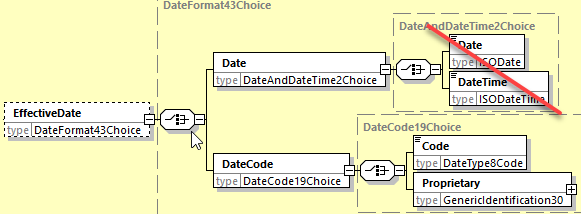 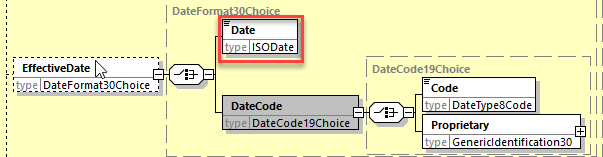 In CorporateActionOptionDetails/SecuritiesMovementDetails/DateDetails:PaymentDateAvailableDateDividendRankingDatePariPassuDateLastTradingDateEarliestPaymentDateIn CorporateActionOptionDetails/CashMovementDetails/DateDetails:PaymentDateEarliestPaymentDateValueDate2. In the seev.035 (CAPA – CorporateActionMovementPreliminaryAdvice), replace the data type DateAndDateTime2Choice of the Date element by the data type ISODate for the following elements:This comes down to replace the Datatype DateFormat43Choice of the date element by DateFormat30Choice data type as illustrated below for EffectiveDate:  In CorporateActionDetails/DateDetails:RecordDateExDividendDateLotteryDateIn CorporateActionMovementDetails/SecuritiesMovementDetails/DateDetails:PaymentDateAvailableDateDividendRankingDatePariPassuDateLastTradingDateEarliestPaymentDateIn CorporateActionMovementDetails/CashMovementDetails/DateDetails:PaymentDateEarliestPaymentDateValueDate3. In the seev.036 (CACO – CorporateActionMovementConfirmation), replace the data type DateAndDateTime2Choice of the Date element by the data type ISODate for the following elements:This comes down to replace the Datatype DateFormat43Choice of the date element by DateFormat30Choice data type as illustrated below for EffectiveDate:  In CorporateActionDetails/DateDetails:RecordDateExDividendDateIn CorporateActionConfirmationDetails/SecuritiesMovementDetails/DateDetails:PostingDatePaymentDateAvailableDateDividendRankingDatePariPassuDateEarliestPaymentDateIn CorporateActionConfirmationDetails/CashMovementDetails/DateDetails:PostingDatePaymentDateEarliestPaymentDateValueDate4. In the seev.036 (CACO – CorporateActionMovementConfirmation), remove the following Date elements:In CorporateActionConfirmationDetails/DateDetails:ExpiryDateProtectDeadlineResponseDeadlineSubscriptionCostDebitDateMarketDeadline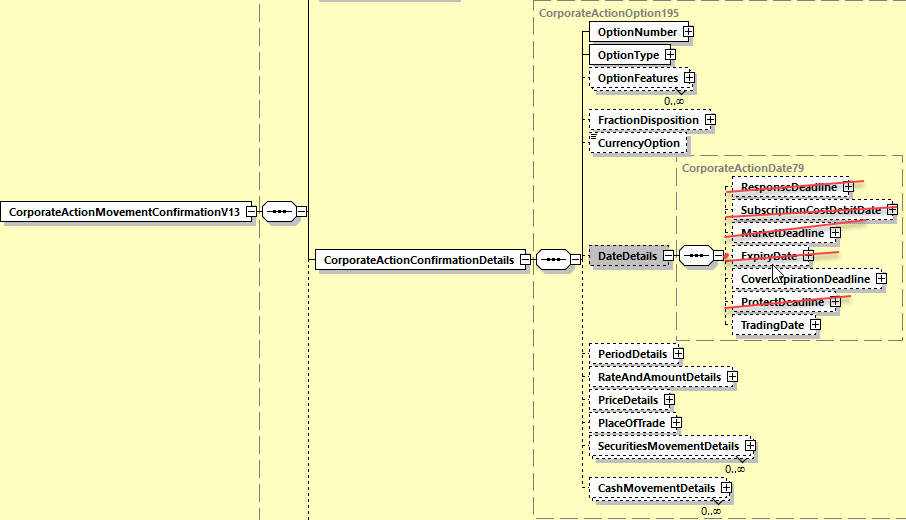 5. In the seev.039 (CACN – CorporateActionCancellationAdvice) message, replace the data type DateAndDateTime2Choice of the Date element by the data type ISODate for the following elements:In CorporateActionDetails/DateDetails:RecordDateExDividendDate6. In the seev.044 (CAPC – CorporateActionMovementPreliminaryAdviceCancellationAdvice) message, replace the data type DateAndDateTime2Choice of the Date element by the data type ISODate for the following elements:In CorporateActionDetails/DateDetails:RecordDateExDividendDateWorking Group MeetingTo be completed by Standards after the meeting in August.CR 001845: Add new Conditional Tag and NVR for Full Call EventsSWIFT CommentStandards Illustration1. ISO 15022 Illustration1. In the MT 564 in sequence D in field 17B, add a new optional flag qualifier FCCP as illustrated below: MT 564 Field Specifications50. Field 17B: FlagFORMATPRESENCEOptional in optional sequence D QUALIFIER(Error code(s): T89) DEFINITIONThis qualified generic field specifies: 2. In the MT 564, add a new NVR rule C31 to restrict the presence of the Conditional Payment Indicator flag (:17B::FCCP) for the MCAL CA event.C31In sequence D, if field :17B::FCCP is present, then in sequence A, field :22F::CAEV//MCAL must be present.2. ISO 20022 Illustration1. In the seev.031 (CANO – CorporateActionNotification) message, in the CorporateActionDetails building block, add the new optional ConditionalPaymentIndicator element typed by a YesNoIndicator type as defined in ISO 15022 above and as illustrated below: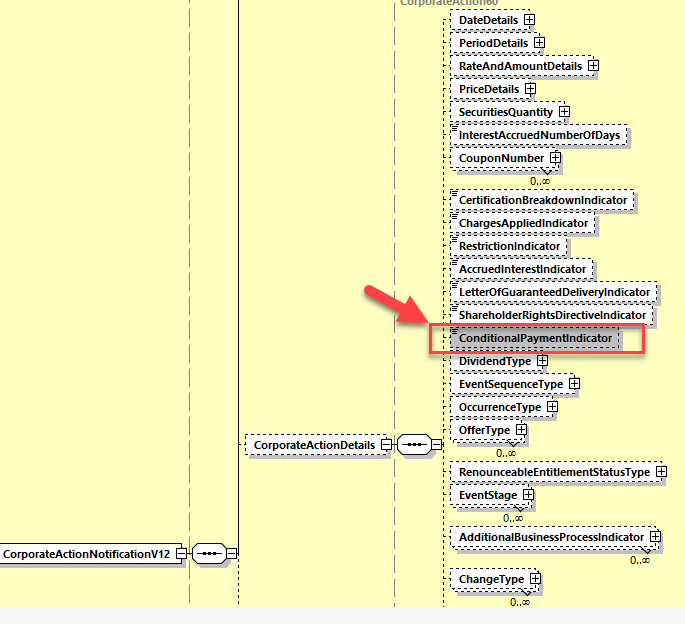 2. In the seev.031 (CANO – CorporateActionNotification) message, add one new cross element rule in the root of the message to restrict the usage of the element ConditionalPaymentIndicator in the CorporateActionDetails to the MCAL corporate event and defined as follows:If ConditionalPaymentIndicator is present in CorporateActionDetails, then CorporateActionGeneralInformation/EventType/Code value must be equal to MCAL (Full Call). (MT 564 NVR C31)Working Group MeetingTo be completed by Standards after the meeting in August.CR 001846: Add Tax Information to Securities ProceedsSWIFT CommentStandards Illustration1. ISO 15022 Illustration1. In the MT 564 in sequence E1 and in the MT 566 in sequence D1 in field :92a: Rate, add a new optional and non-repeatable Wihthholding Tax Rate (TAXR) qualifier similar to the :92a::TAXR qualifier defined in the sequence E2/D2 as illustrated below: MT 564 Field Specifications86. Field 92a: RateFORMATPRESENCEOptional in optional subsequence E1 QUALIFIER(Error code(s): T89) DEFINITIONThis qualified generic field specifies: CODESIn option K, Rate Type Code must contain the following code (Error code(s): K92): MT 566 Field Specifications66. Field 92a: RateFORMATPRESENCEOptional in optional subsequence D1 QUALIFIER(Error code(s): T89) DEFINITIONThis qualified generic field specifies: 2. In the MT 564 in sequence E1 and in the MT 566 in sequence D1, add a new optional :19B: Amount field and an optional and non-repeatable Wihthholding Tax Rate (TAXR) amount qualifier similar to the :19B::TAXR qualifier defined in the sequence E2/D2 as illustrated below (for the MT564 – same implementation for the MT 566): MT 564 Field SpecificationsMT 564 Field Specifications93. Field 19B: AmountFORMATPRESENCEConditional (see rule C2) in optional subsequence E2 QUALIFIER(Error code(s): T89) DEFINITIONThis qualified generic field specifies: NETWORK VALIDATED RULESThe integer part of Amount must contain at least one digit. A decimal comma is mandatory and is included in the maximum length. The number of digits following the comma must not exceed the maximum allowed for the specified currency (Error code(s): C03,T40,T43). Currency Code must be a valid ISO 4217 currency code (Error code(s): T52). 3.  In the MT 564 in sequence E2 and in the MT 566 in sequence D2, add a new optional and non-repeatable Cash In Lieu of Share Price (CINL) qualifier similar to the :92a::CINL qualifier defined in the sequence E1/D1 as illustrated below: MT 564 Field Specifications96. Field 90a: PriceFORMATPRESENCEOptional in optional subsequence E2 QUALIFIER(Error code(s): T89) DEFINITIONThis qualified generic field specifies: CODESIn option A, Percentage Type Code must contain one of the following codes (Error code(s): K90): CODESIn option B or F or J, Amount Type Code must contain one of the following codes (Error code(s): K90): CODESIn option E, if Qualifier is OFFR, Price Code must contain one of the following codes (Error code(s): K90): CODESIn option E, if Qualifier is PRPP or CINL, Price Code must contain the following code (Error code(s): K90): MT 566 Field Specifications86. Field 90a: PriceFORMATPRESENCEOptional in optional subsequence D2 QUALIFIER(Error code(s): T89) DEFINITIONThis qualified generic field specifies: CODESIn option A, Percentage Type Code must contain one of the following codes (Error code(s): K90): CODESIn option B or F or J, Amount Type Code must contain one of the following codes (Error code(s): K90): 2. ISO 20022 IllustrationA1. In the seev.031 (CANO – CorporateActionNotification) message, in the sequence CorporateActionOptionDetails/SecuritiesMovementDetails/RateDetails, And in the seev.035 (CAPA – CorporateActionMovementPreliminaryAdvice) message, in sequence CorporateActionMovementDetails/SecuritiesMovementDetails/RateDetails,add the new optional and non-repeatable element withholdingTaxRate as defined in ISO 15022 above and typed by the data type RateFormat3Choice as illustrated below: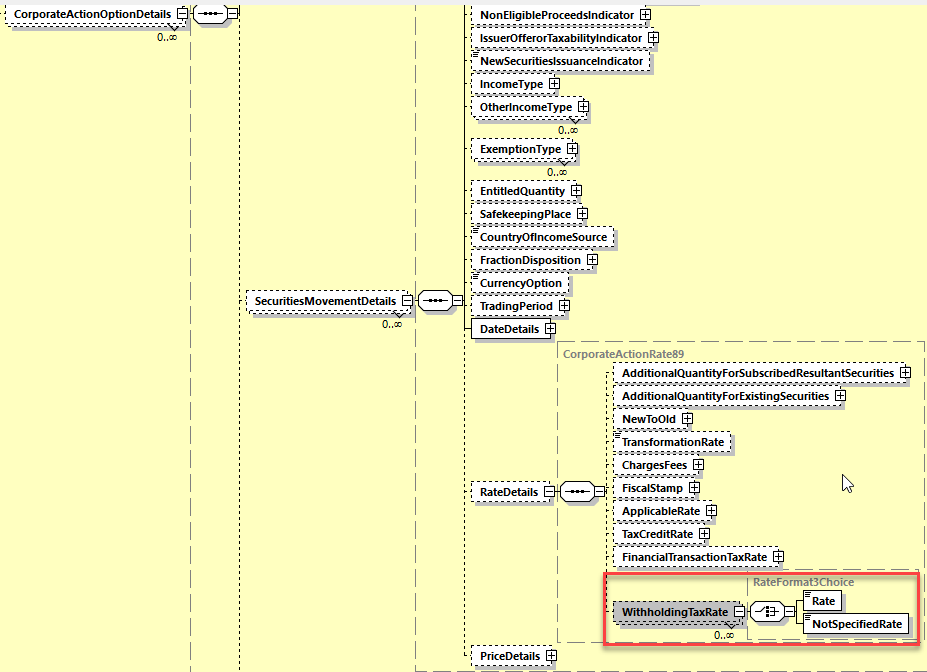 A2. In the seev.036 (CACO – CorporateActionConfirmation) message, in the sequence CorporateActionConfirmationDetails/SecuritiesMovementDetails/RateDetails, add the new optional and non-repeatable element withholdingTaxRate as defined in ISO 15022 above and typed by the data type PercentageRate as illustrated below: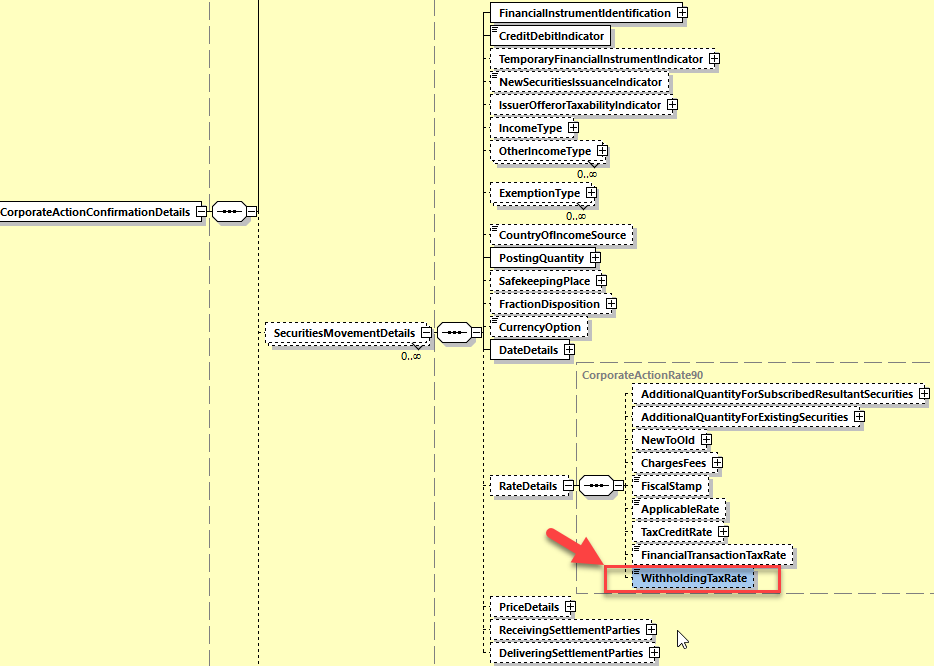 B1. In the seev.031 (CANO – CorporateActionNotification) message, in the sequence CorporateActionOptionDetails/SecuritiesMovementDetails, And in the seev.035 (CAPA – CorporateActionMovementPreliminaryAdvice) message, in sequence CorporateActionMovementDetails/SecuritiesMovementDetails,And in the seev.036 (CACO – CorporateActionConfirmation) message, in the sequence CorporateActionConfirmationDetails/SecuritiesMovementDetails,add a new optional and non-repeatable element WhithholdingTaxAmount as defined in ISO 15022 above and typed by ActiveCurrencyAndAmount data type as illustrated below: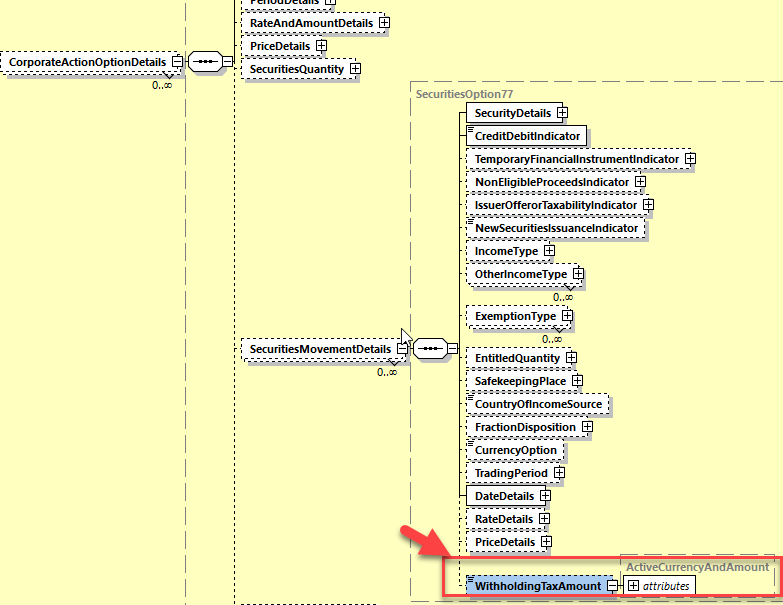 C1. In the seev.031 (CANO – CorporateActionNotification) message, in the sequence CorporateActionOptionDetails/CashMovementDetails/PriceDetails, And in the seev.035 (CAPA – CorporateActionMovementPreliminaryAdvice) message, in sequence CorporateActionMovementDetails/CashMovementDetails/PriceDetails,add the new optional and non-repeatable element CashInLieuOfSharePrice as defined in ISO 15022 above and typed by the data type PriceFormat45Choice as illustrated below: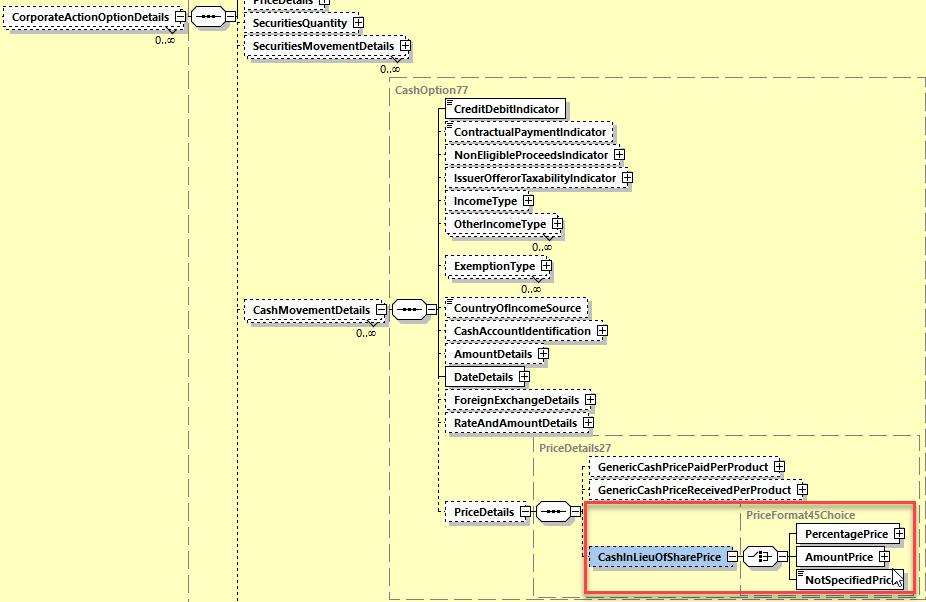 C2. In the seev.036 (CACO – CorporateActionConfirmation) message, in the sequence CorporateActionConfirmationDetails/CashMovementDetails/PriceDetails, add the new optional and non-repeatable element CashInLieuOfSharePrice as defined in ISO 15022 above and typed by the data type PriceFormat50Choice as illustrated below: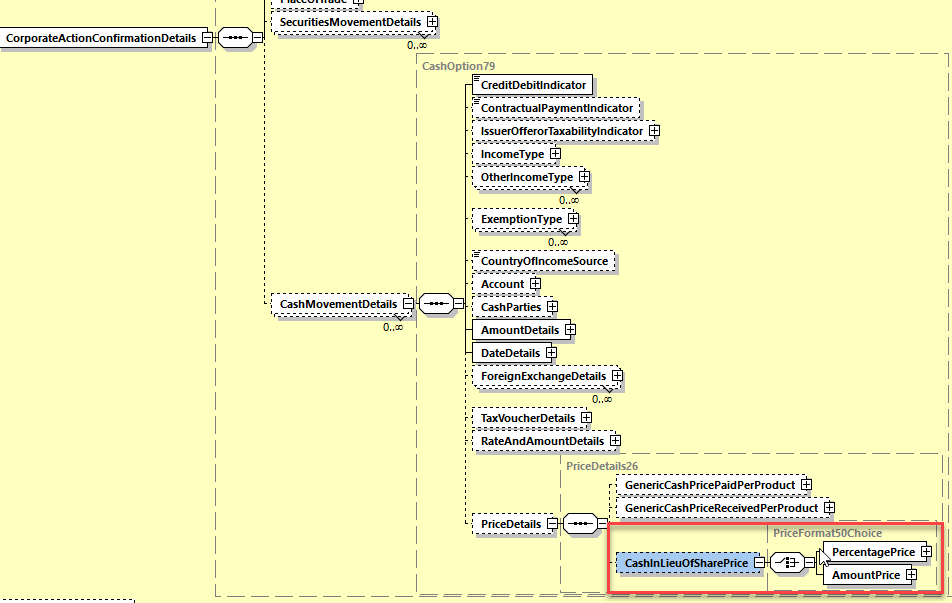 Working Group MeetingTo be completed by Standards after the meeting in August.CR 001900: Change Function of the Message between CANO & CAPA (ISO 20022 CR 1112)SWIFT CommentStandards Illustration1. ISO 20022 Illustration1. In the seev.031 (CANO – CorporateActionNotification) message, amend the message definition as follows:ScopeThe CorporateActionNotification message is sent by an account servicer to an account owner or its designated agent to notify details of a corporate action event and optionally account information, and preliminary information about eligible balance and entitlements.It may also include possible elections or choices available to the account owner. The account servicer can initially send the CorporateActionNotification message as a preliminary advice, subsequently replaced by another CorporateActionNotification message with complete or confirmed information.It may also be sent to an account owner or its designated agent, to remind of event details and/or of missing or incomplete instructions for a corporate action event.UsageThe message may also be used to:- re-send a message previously sent (the sub-function of the message is Duplicate),- provide a third party with a copy of a message for information (the sub-function of the message is Copy),- re-send to a third party a copy of a message for information (the sub-function of the message is Copy Duplicate), using the relevant elements in the business application header (BAH).2. In the seev.031 (CANO – CorporateActionNotification) message, in the NotificationGeneralInformation building block, remove the optional EligibleBalanceIndicator as illustrated below: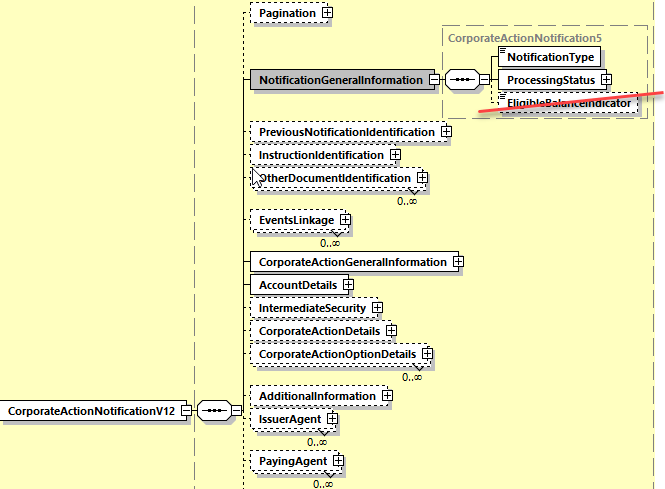 3. In the seev.035 (CAPA – CorporateActionMovementPreliminaryAdvice) message, amend the message definition as follows:ScopeThe CorporateActionMovementPreliminaryAdvice message is sent by an account servicer to an account owner or its designated agent: to advise about the final eligible balance and entitlements and;to pre-advise an upcoming posting or reversal of securities and/or cash postings.UsageThe message may also be used to:- re-send a message previously sent (the sub-function of the message is Duplicate),- provide a third party with a copy of a message for information (the sub-function of the message is Copy),- re-send to a third party a copy of a message for information (the sub-function of the message is Copy Duplicate), using the relevant elements in the business application header (BAH).4. In the seev.035 (CAPA – CorporateActionMovementPreliminaryAdvice) message, in the MovementPreliminaryAdviceGeneralInformation building block, Alternative 1: Make the EligibilityIndicator element mandatory and amend its definition as follows:EligibilityIndicator: Indicates whether the movement preliminary advice is sent after as a final entitlement date message or as a movement preliminary advice message to pre-advise an upcoming posting or reversal of securities and/or cash postings.Value is Yes (true) if the message is sent as movement preliminary advice   sent after entitlement date and No (false) if sent before entitlement date as a final entitlement message.Alternative 2:Remove the optional EligibilityIndicator element and add a new mandatory non-repeatable Function element typed by a data type code with code values Final Entitlement (ENTF) and code value PreadviceOfMovement (CAPA).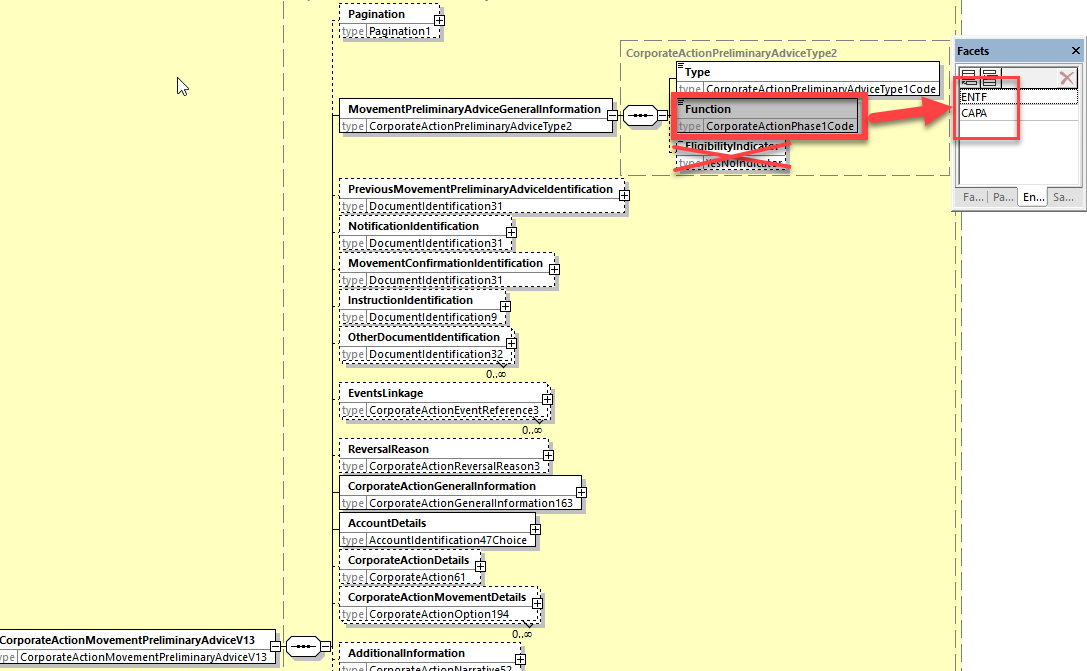 Working Group MeetingTo be completed by Standards after the meeting in August.CR 001901: Update Reversal Reason Code IRED (ISO 20022 CR 1113)SWIFT CommentStandards Illustration1. ISO 20022 Illustration1. Create a new version V2 of the CorporateActionReversalReasonCode parent code as CorporateActionReversalReasonV2Code and Change the name of the IRED code from “Incorrect Record Date” to “Incorrect Entitlement Date” and change the definition of the IRED code as follows: “Entitlement date is incorrect.”Create a new CorporateActionReversalReason2Code derived from the new CorporateActionReversalReasonV2Code parent code.In the seev.035 (CAPA – CorporateActionMovementPreliminaryAdvice) message, and in the seev.037 (CARE – CorporateActionMovementReversalAdvice) in the ReversalReason building block, in the Reason sequence, change the data type of the element Code from CorporateActionReversalReason1Code to CorporateActionReversalReason2Code.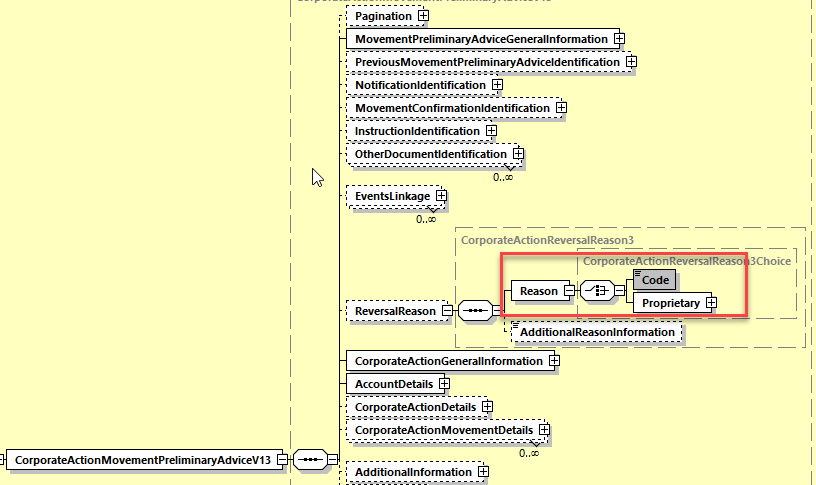 Working Group MeetingTo be completed by Standards after the meeting in August.CR 001902: Add new Textual Information in Instruction Cancellation (ISO 20022 CR 1114)SWIFT CommentStandards IllustrationISO 20022 IllustrationIn the seev.040 (CAIC – CorporateActionInstructionCancellationRequest) message, add the new optional and non-repeatable “AdditionalInformation” building block similar to the one used in the seev.041 message as illustrated below: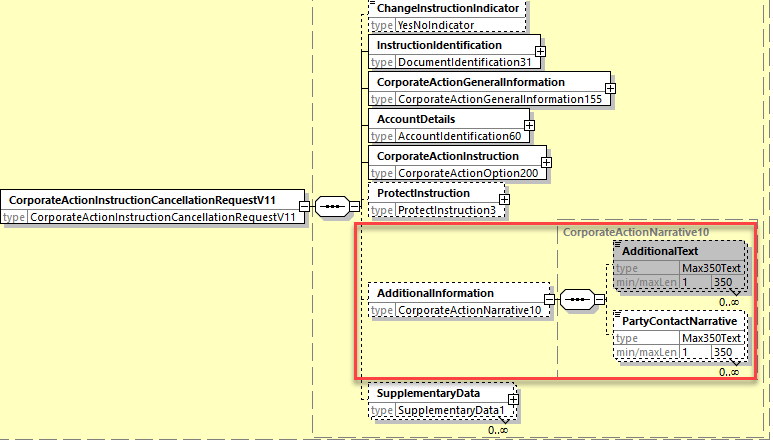 Working Group MeetingTo be completed by Standards after the meeting in August.CR 001903: Add Reject Reason Codes to Instruction Cancellation Request Status Advice (ISO 20022 CR 1115)SWIFT CommentStandards IllustrationISO 20022 IllustrationIn the seev.041 (CACS – CorporateActionInstructionCancellationRequestStatusAdvice) message, in the InstructionCancellationRequestStatus building block, in the sequence Rejected/Reason/ReasonCode, update the data type RejectionReason67Code of the Code element with the following reason code list as defined in the MT 567 reason code list and as illustrated below:Missing Contact (CTCT)Invalid Security (DSEC)Quantity Rejection (DQUA)	Missing Protect Date (PROT)Invalid Reference (ULNK)Safekeeping Account Rejection (SAFE)Missing Protect Identification (PROI)Missing Transaction Type (TRTI) Duplicate Instruction (DUPL)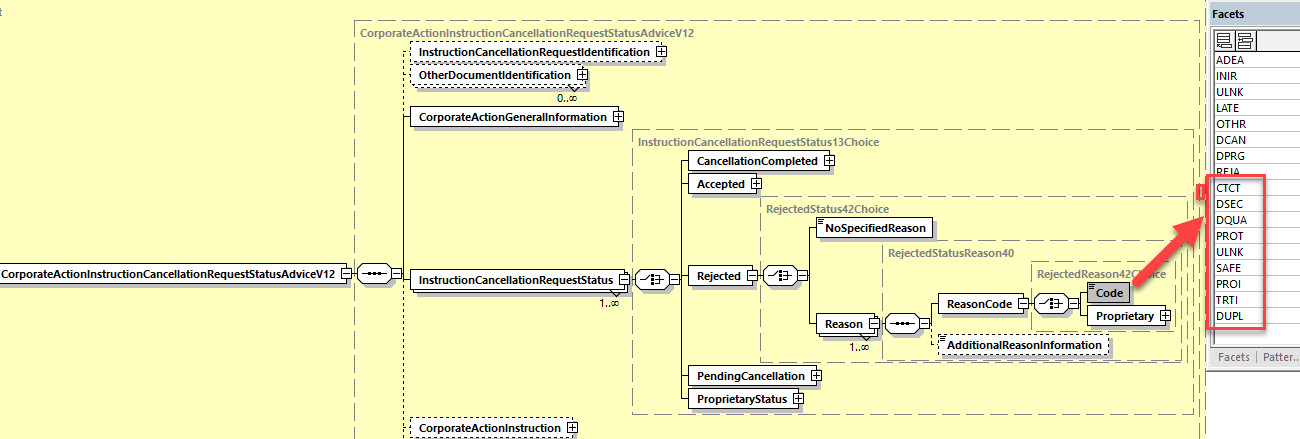 Working Group MeetingTo be completed by Standards after the meeting in August.Legal NoticesCopyright SWIFT © 2022. All rights reserved. Disclaimer This publication constitutes advance information only and is not to be considered the final and complete standards documentation for the subject matter published herein. The information in this publication may change from time to time. You must always refer to the latest available version. SWIFT Standards Intellectual Property Rights (IPR) Policy - End-User License Agreement SWIFT Standards are licensed subject to the terms and conditions of the SWIFT Standards IPR Policy - End-User License Agreement, available at www.swift.com > About Us > Legal > IPR Policies > SWIFT Standards IPR Policy. Translations The English version of SWIFT documentation is the only official and binding version. Trademarks SWIFT is the trade name of S.W.I.F.T. SC. The following are registered trademarks of SWIFT: 3SKey, Innotribe, MyStandards, Sibos, SWIFT, SWIFTNet, SWIFT Institute, the Standards Forum logo, the SWIFT logo and UETR. Other product, service, or company names in this publication are trade names, trademarks, or registered trademarks of their respective owners. End of documentMaintenance working group membersRepresentingPriscilla Ferri de BarrosAUVéronique PeetersBEMichael BlumerCHDaniel SchäferDEJean-Pierre Klak (Stephanie Clark Fischer / Mihaela Fallourd backup)FRJames MullensHKYoshihito SuzukiJPCatarina MarquesLUPaola De AntoniITHuseyin BolerNLJyi-Chen ChuehSGMariangela FumagalliUKPaul FullamUS / ISITCJean-Paul LambotteXSSanjeev JayramZAChristine StrandbergISO 20022 Securities SEG (SE)Steve SloanISO 20022 Securities SEG (US)Jacques LittréCA MWG ChairOrigin of requestOrigin of requestRequesting Group: SMPGSponsorsSponsorsMessage type(s) impactedMessage type(s) impacted(CA) MT 564, MT 566, MT 568(SnR): MT 508, MT 536, MT 537, MT538, MT548, MT575(CA): seev.031 (CANO), 035 (CAPA), 036 (CACO), 037 (CARE), 039 (CACN), 044 (CAPC)(SnR): semt.015, 016, 017, 018(CA) MT 564, MT 566, MT 568(SnR): MT 508, MT 536, MT 537, MT538, MT548, MT575(CA): seev.031 (CANO), 035 (CAPA), 036 (CACO), 037 (CARE), 039 (CACN), 044 (CAPC)(SnR): semt.015, 016, 017, 018Complies with regulationComplies with regulationNoneNoneBusiness impact of this requestBusiness impact of this requestMEDIUMMEDIUMCommitment to implement the changeCommitment to implement the changeNumber of messages sent and received: 150Percentage of messages impacted: 100Commits to implement and when: (i)CSDs and major global custodians in SR 2023Number of messages sent and received: 150Percentage of messages impacted: 100Commits to implement and when: (i)CSDs and major global custodians in SR 2023Business context Business context Some general meetings (e.g in Spain and at ICSD) are announced with an incentive premium. Rightholders may benefit of a payment in case they vote or vote in certain direction, according depending on the terms of the event. The payment of such incentives is announced and processed via a mandatory CONS event to be used together with the ADDB//INCP indicator. To correctly identify such events as related to votes lodged for a meeting with incentive premium, we would like to request the creation of a dedicated CAEV code.Some general meetings (e.g in Spain and at ICSD) are announced with an incentive premium. Rightholders may benefit of a payment in case they vote or vote in certain direction, according depending on the terms of the event. The payment of such incentives is announced and processed via a mandatory CONS event to be used together with the ADDB//INCP indicator. To correctly identify such events as related to votes lodged for a meeting with incentive premium, we would like to request the creation of a dedicated CAEV code.Nature of changeNature of changeTo correctly identify such events as related to votes lodged for a meeting with incentive premium, we would like to request the creation of a dedicated CAEV code.To correctly identify such events as related to votes lodged for a meeting with incentive premium, we would like to request the creation of a dedicated CAEV code.WorkaroundWorkaroundCurrently, the payment of the incentive premium is announced with CAEV CONS with the linkage to the meeting ID of the general meeting and the inclusion of the ADDB//INCP indicator. Further explanations are provided in narratives.Currently, the payment of the incentive premium is announced with CAEV CONS with the linkage to the meeting ID of the general meeting and the inclusion of the ADDB//INCP indicator. Further explanations are provided in narratives.ExamplesExamplesIberdrola - ES0144580Y14  Ercros ES0125140A14  Iberpapel - ES0147561015 Vidrala - ES0183746314 Viscofan - ES0184262212  Iberdrola - ES0144580Y14  Ercros ES0125140A14  Iberpapel - ES0147561015 Vidrala - ES0183746314 Viscofan - ES0184262212  Option F:4!c/[8c]/4!c(Qualifier)(Data Source Scheme)(Indicator)OrderM/OQualifierR/NCROptionsQualifier Description1OCAEPNFCorporate Action Event Processing2MCAEVNC4, C6, C10, C11, C23C26, C30 FCorporate Action Event Indicator3MCAMVNFMandatory/Voluntary IndicatorCAEPCorporate Action Event ProcessingType of processing involved by a Corporate Action.CAEVCorporate Action Event IndicatorSpecifies the type of corporate event.CAMVMandatory/Voluntary IndicatorSpecifies whether the event is mandatory, mandatory with options or voluntary.ACCUAccumulationFunds related event in which the income (for example accumulation units) that accrues during an accounting period is retained within the fund instead of being paid away to investors. The retained income is nonetheless deemed to have been distributed to investors for tax purposes.ACTVTrading Status: ActiveTrading in the security has commenced or security has been re-activated after a suspension in trading.ATTIAttachmentCombination of different security types to create a unit. Units are usually comprised of warrants and bonds or warrants and equities. Securities may be combined at the request of the security holder or based on market convention.…….….PLACPlace of IncorporationChanges in the state of incorporation for US companies and changes in the place of incorporation for foreign companies. Where shares need to be registered following the incorporation change, the holder(s) may have to elect the registrar.PMETPayment of Meeting Incentive FeesPayment of incentive fees related to votes lodged for a meeting with incentive premium in the context of a general meeting event.PPMTInstalment CallAn instalment towards the purchase of equity capital, subject to an agreement between an issuer and a purchaser.PREDPartial Redemption With Pool Factor ReductionSecurities are redeemed in part before their scheduled final maturity date. The redemption is reflected in a pool factor reduction. No movement of securities occurs.….….…..WRTHWorthlessBooking out of valueless securities.WTRCWithholding Tax Relief CertificationCertification process for withholding tax reduction or exemption based on the tax status of the holder.XMETExtraordinary or Special General MeetingExtraordinary or special general meeting.DiscussionDecisionOrigin of requestOrigin of requestRequesting Group: SMPGSponsorsSponsorsNMPG members of the SMPGNMPG members of the SMPGMessage type(s) impactedMessage type(s) impactedMT 564, MT 565, MT 566, MT 567, MT568seev.031 (CANO), seev.035 (CAPA), seev.036 (CACO), seev.039 (CACS), seev.044 (CAPC)MT 564, MT 565, MT 566, MT 567, MT568seev.031 (CANO), seev.035 (CAPA), seev.036 (CACO), seev.039 (CACS), seev.044 (CAPC)Complies with regulationComplies with regulationNoneNoneBusiness impact of this requestBusiness impact of this requestMEDIUMMEDIUMCommitment to implement the changeCommitment to implement the changeNumber of messages sent and received: 40.000.000Percentage of messages impacted: 25Commits to implement and when: NMPG Members of the SMPG in SR 2023Number of messages sent and received: 40.000.000Percentage of messages impacted: 25Commits to implement and when: NMPG Members of the SMPG in SR 2023Business context Business context A full review of all :98a: Date/Time qualifers across all CA MT messages done by the SMPG in  2021 has shown that there were a lack of consistency in the usage of some of the format options across the messages regarding particularly the usage of the UTC time that was missing in many qualifiers. Furthermore, it appeared that some Date/Time qualifiers did not need to have a "time" component and some others for which their presence in the MT 566 does not make any sense at all.The SMPG decided that it was time to make the neccesary changes in the messages.The CR was already approved in SR2022 but postponed to SR2023 to fine tune the requirements.A full review of all :98a: Date/Time qualifers across all CA MT messages done by the SMPG in  2021 has shown that there were a lack of consistency in the usage of some of the format options across the messages regarding particularly the usage of the UTC time that was missing in many qualifiers. Furthermore, it appeared that some Date/Time qualifiers did not need to have a "time" component and some others for which their presence in the MT 566 does not make any sense at all.The SMPG decided that it was time to make the neccesary changes in the messages.The CR was already approved in SR2022 but postponed to SR2023 to fine tune the requirements.Nature of changeNature of changeIn the MT564:> Add UTC Time (Format Option E) to: PREP, EXPI, ANOU, CERT, IFIX, REGI, RESU, SPLT, ETPD, FDAT, OAPD, TPDT, TSDT, SUBS, DVCP, FXDT> Remove Time (Format Option C) and rename: EFFD, EQUL, LOTO, MATU, PROD, RDTE, UNCO, WUCO, XDTE, COAP, GUPA, LAPD, MCDT, MFIX, SXDT, PAYD, AVAL, DIVR, PPDT, LTRD, EARL, VALU, In the MT565, Add UTC Time (Format Option E) to PREP, EXRQ.In the MT566:> Add UTC Time (Format Option E) to: PREP, IFIX, FXDT> Remove Time (Format Option C) and rename: POST, EQUL, LOTO, PROD, RDTE, XDTE, PAYD, AVAL, DIVR,PPDT, EARL, VALU>Remove qualifier: EXPI (in Seq. D), ANOU, CERT, EFFD, REGI, RESU, SPLT, TAXB, UNCO, WUCO, PODT, RDDT, SUBS, MKDT, In the MT567, add UTC Time (Format Option E) to PREP In the MT568, add UTC Time (Format Option E) to PREPSummary of changes in table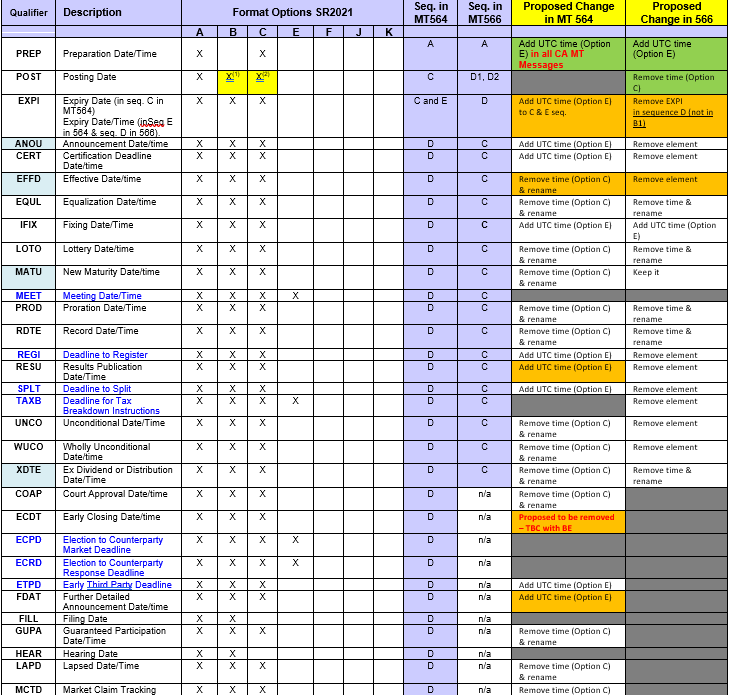 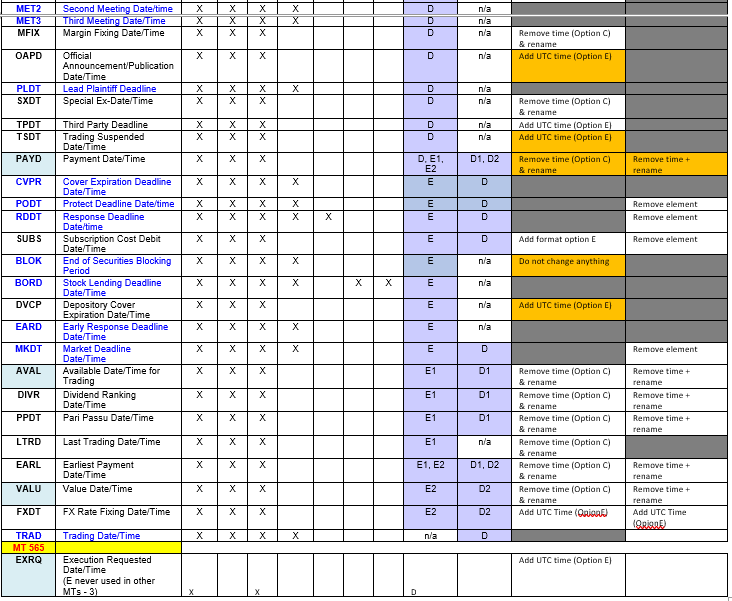 In the MT564:> Add UTC Time (Format Option E) to: PREP, EXPI, ANOU, CERT, IFIX, REGI, RESU, SPLT, ETPD, FDAT, OAPD, TPDT, TSDT, SUBS, DVCP, FXDT> Remove Time (Format Option C) and rename: EFFD, EQUL, LOTO, MATU, PROD, RDTE, UNCO, WUCO, XDTE, COAP, GUPA, LAPD, MCDT, MFIX, SXDT, PAYD, AVAL, DIVR, PPDT, LTRD, EARL, VALU, In the MT565, Add UTC Time (Format Option E) to PREP, EXRQ.In the MT566:> Add UTC Time (Format Option E) to: PREP, IFIX, FXDT> Remove Time (Format Option C) and rename: POST, EQUL, LOTO, PROD, RDTE, XDTE, PAYD, AVAL, DIVR,PPDT, EARL, VALU>Remove qualifier: EXPI (in Seq. D), ANOU, CERT, EFFD, REGI, RESU, SPLT, TAXB, UNCO, WUCO, PODT, RDDT, SUBS, MKDT, In the MT567, add UTC Time (Format Option E) to PREP In the MT568, add UTC Time (Format Option E) to PREPSummary of changes in tableWorkaroundWorkaroundNoneNoneExamplesExamplesNoneNoneOption A:4!c//8!n(Qualifier)(Date)Option C:4!c//8!n6!n(Qualifier)(Date)(Time)Option E:4!c//8!n6!n[,3n][/[N]2!n[2!n]](Qualifier)(Date)(Time)(Decimals)(UTC Indicator)OrderM/OQualifierR/NCROptionsQualifier Description1OPREPNA, or C or EPreparation Date/TimePREPPreparation Date/TimeDate/time at which the message was prepared.Option A:4!c//8!n(Qualifier)(Date)Option B:4!c/[8c]/4!c(Qualifier)(Data Source Scheme)(Date Code)Option C:4!c//8!n6!n(Qualifier)(Date)(Time)Option E:4!c//8!n6!n[,3n][/[N]2!n[2!n]](Qualifier)(Date)(Time)(Decimals)(UTC Indicator)OrderM/OQualifierR/NCROptionsQualifier Description1OANOUNA, B, C or EAnnouncement Date/Time2OCERTNA, B, C or ECertification Deadline Date/Time3OXDTENA, B, or CEx-Dividend or Distribution Date/Time4OEFFDNA, B, or CEffective Date/Time5OFDATNA, B, C or EFurther Detailed Announcement Date/Time6OPRODNA, B, or CProration Date/Time7OREGINA, B, C or EDeadline to Register8ORESUNA, B, C or EResults Publication Date/Time9OSPLTNA, B, C or EDeadline to Split10OMEETNA, B, C, or EMeeting Date/Time11ORDTENA, B, or CRecord Date/Time12OTAXBNA, B, C, or EDeadline for Tax Breakdown Instructions13OTSDTNA, B, C or ETrading Suspended Date/Time14OLOTONA, B, or CLottery Date/Time15OUNCONA, B, or CUnconditional Date/Time16OWUCONA, B, or CWholly Unconditional Date/Time17OMET2NA, B, C, or ESecond Meeting Date/Time18OMET3NA, B, C, or EThird Meeting Date/Time19OEQULNA, B, or CEqualization Date/Time20OECDTNA, B, or CEarly Closing Date/Time21OIFIXNA, B, C or EFixing Date/Time22OMFIXNA, B, or CMargin Fixing Date/Time23OCOAPNA, B, or CCourt Approval Date/Time24OMATUNA, B, or CNew Maturity Date/Time25OOAPDNA, B, C or EOfficial Announcement/Publication Date/Time26OSXDTNA, B, or CSpecial Ex-Date/Time27OGUPANA, B, or CGuaranteed Participation Date/Time28OECPDNA, B, C, or EElection to Counterparty Market Deadline29OLAPDNA, B, or CLapsed Date/Time30OMCTDNA, B, or CMarket Claim Tracking End Date31OPAYDNC16A, B, or CPayment Date/Time32OTPDTNA, B, C or EThird Party Deadline33OETPDNA, B, C or EEarly Third Party Deadline34OPLDTNA, B, C, or ELead Plaintiff Deadline35OFILLNA or BFiling Date36OHEARNA or BHearing Date37OECRDNA, B, C, or EElection to Counterparty Response DeadlineANOUAnnouncement Date/TimeDate/time at which the issuer announced that a corporate action event will occur.CERTCertification Deadline Date/TimeDeadline by which the certification must be sent.COAPCourt Approval Date/TimeDate/Time upon which the Court provided approval.ECDTEarly Closing Date/TimeFirst possible early closing date of an offer if different from the expiry date.ECPDElection to Counterparty Market DeadlineDeadline by which an entitled holder needs to advise their counterparty to a transaction of their election for a corporate action event, also known as Buyer Protection Deadline.ECRDElection to Counterparty Response DeadlineDate/time the account servicer has set as the deadline to respond, with instructions, prior to the election to counterparty market deadline.EFFDEffective Date/TimeDate/Time at which an event is officially effective from the issuer's perspective.EQULEqualization Date/TimeDate/Time at which all or part of any holding bought in a unit trust is subject to being treated as capital rather than income. This is normally one day after the previous distribution's ex date.ETPDEarly Third Party DeadlineDate/Time set by the issuer agent as a first early deadline by which the account owner must instruct directly another party, possibly giving the holder eligibility to incentives. For example, to provide documentation to an issuer agent.FDATFurther Detailed Announcement Date/TimeDate/time at which additional information on the event will be announced, for example, exchange ratio announcement date.FILLFiling DateDate on which the action was filed at the applicable court.GUPAGuaranteed Participation Date/TimeLast date/Time by which a buying counterparty to a trade can be sure that it will have the right to participate in an event.HEARHearing DateDate for the hearing between the plaintiff and defendant, as set by the court.IFIXFixing Date/TimeDate/time at which an index/rate/price/value will be determined.LAPDLapsed Date/TimeDate/Time at which an event/offer is terminated or lapsed.LOTOLottery Date/TimeDate/Time at which the lottery is run and applied to the holder's positions. This is also applicable to partial calls.MATUNew Maturity Date/TimeDate/Time to which the maturity date of an interest bearing security is extended.MCTDMarket Claim Tracking End DateDate by which the depository stops monitoring activities of the event, for instance, accounting and tracking activities for due bills end.MEETMeeting Date/TimeDate/time at which the bondholders' or shareholders' meeting will take place.MET2Second Meeting Date/TimeDate/time at which the company's general meeting is scheduled, 2nd session if applicable (for example, Italy).MET3Third Meeting Date/TimeDate/time at which the company's general meeting is scheduled, 3rd session if applicable (for example, Italy).MFIXMargin Fixing Date/TimeDate/Time at which the margin rate will be determined.OAPDOfficial Announcement/Publication Date/TimeDate/time at which the corporate action is legally announced by an official body, for example, publication by a governmental administration.PAYDPayment Date/TimeDate/Time at which the movement is due to take place (cash and/or securities).PLDTLead Plaintiff DeadlineLast day an investor can become a lead plaintiff.PRODProration Date/TimeDate/Time at which the issuer will determine a proration amount/quantity of an offer.RDTERecord Date/TimeDate/Time at which positions are struck at the end of the day to note which parties will receive the relevant amount of entitlement, due to be distributed on payment date.REGIDeadline to RegisterDate/time at which instructions to register or registration details will be accepted.RESUResults Publication Date/TimeDate/time at which results are published, for example, results of an offer.SPLTDeadline to SplitDeadline by which instructions must be received to split securities, for example, of physical certificates.SXDTSpecial Ex-Date/TimeDate/Time as from which 'special processing' can start to be used by participants for that event. Special processing is a means of marking a transaction, that would normally be traded ex or cum, as being traded cum or ex respectively, for example, a transaction dealt 'special' after the ex date would result in the buyer being eligible for the entitlement. This is typically used in the UK and Irish markets.TAXBDeadline for Tax Breakdown InstructionsDate/time until which tax breakdown instructions will be accepted.TPDTThird Party DeadlineDate/Time by which the account owner must instruct directly another party, for example to provide documentation to an issuer agent.TSDTTrading Suspended Date/TimeDate/time at which trading of a security is suspended as the result of an event.UNCOUnconditional Date/TimeDate/Time upon which the terms of the take-over become unconditional as to acceptances.WUCOWholly Unconditional Date/TimeDate/Time at which all conditions, including regulatory, legal etc. pertaining to the take-over, have been met.XDTEEx-Dividend or Distribution Date/TimeDate/Time as from which trading (including exchange and OTC trading) occurs on the underlying security without the benefit.Option A:4!c//8!n(Qualifier)(Date)Option B:4!c/[8c]/4!c(Qualifier)(Data Source Scheme)(Date Code)Option C:4!c//8!n6!n(Qualifier)(Date)(Time)Option E:4!c//8!n6!n[,3n][/[N]2!n[2!n]](Qualifier)(Date)(Time)(Decimals)(UTC Indicator)OrderM/OQualifierR/NCROptionsQualifier Description1OANOUNA, B, or CAnnouncement Date/Time2OCERTNA, B, or CCertification Deadline Date/Time3OXDTENA, B, or CEx-Dividend or Distribution Date/Time4OEFFDNA, B, or CEffective Date/Time5OPRODNA, B, or CProration Date/Time6OREGINA, B, or CDeadline to Register7ORESUNA, B, or CResults Publication Date/Time8OSPLTNA, B, or CDeadline to Split9OMEETNA, B, C, or EMeeting Date/Time10ORDTENA, B, or CRecord Date/Time11OTAXBNA, B, C, or EDeadline for Tax Breakdown Instructions12OLOTONA, B, or CLottery Date/Time13OUNCONA, B, or CUnconditional Date/Time14OWUCONA, B, or CWholly Unconditional Date/Time15OEQULNA, B, or CEqualization Date/Time16OMATUNA, B, or CNew Maturity Date/Time17OIFIXNA, B, C or EFixing Date/TimeANOUAnnouncement Date/TimeDate/time at which the issuer announced that a corporate action event will occur.CERTCertification Deadline Date/TimeDeadline by which the certification must be sent.EFFDEffective Date/TimeDate/time at which an event is officially effective from the issuer's perspective.EQULEqualization Date/TimeDate/Time at which all or part of any holding bought in a unit trust is subject to being treated as capital rather than income. This is normally one day after the previous distribution's ex date.IFIXFixing Date/TimeDate/time at which an index/rate/price/value will be determined.LOTOLottery Date/TimeDate/Time at which the lottery is run and applied to the holder's positions. This is also applicable to partial calls.MATUNew Maturity Date/TimeDate/time to which the maturity date of an interest bearing security is extended.MEETMeeting Date/TimeDate/time at which the bondholders' or shareholders' meeting will take place.PRODProration Date/TimeDate/Time at which the issuer will determine a proration amount/quantity of an offer.RDTERecord Date/TimeDate/Time at which positions are struck at the end of the day to note which parties will receive the relevant amount of entitlement, due to be distributed on payment date.REGIDeadline to RegisterDate/time at which instructions to register or registration details will be accepted.RESUResults Publication Date/TimeDate/time at which results are published, for example, results of an offer.SPLTDeadline to SplitDeadline by which instructions must be received to split securities, for example, of physical certificates.TAXBDeadline for Tax Breakdown InstructionsDate/time until which tax breakdown instructions will be accepted.UNCOUnconditional Date/TimeDate/time upon which the terms of the take-over become unconditional as to acceptances.WUCOWholly Unconditional Date/TimeDate/time at which all conditions, including regulatory, legal etc. pertaining to the take-over, have been met.XDTEEx-Dividend or Distribution Date/TimeDate/Time as from which trading (including exchange and OTC trading) occurs on the underlying security without the benefit.DiscussionDecisionOrigin of requestOrigin of requestRequesting Group: ISITCSponsorsSponsorsMessage type(s) impactedMessage type(s) impactedMT 564 / seev.031 (CANO)MT 564 / seev.031 (CANO)Complies with regulationComplies with regulationNoneNoneBusiness impact of this requestBusiness impact of this requestMEDIUMMEDIUMCommitment to implement the changeCommitment to implement the changeNumber of messages sent and received: Not providedPercentage of messages impacted: Not providedCommits to implement and when: US in SR 2023Number of messages sent and received: Not providedPercentage of messages impacted: Not providedCommits to implement and when: US in SR 2023Business context Business context We would like to see a Y/N tag indicating if a full call is conditional or not.  GSAM along with a number of other Asset Managers have seen issues where a Full Call is processed on the redemption date only for us to learn after the fact that it did not pay because it was conditional.  If we had a specific tag in the announcement message highlighting the conditional status we could then build an effective process to validate conditional calls before seeing them get processed. We would like to see a Y/N tag indicating if a full call is conditional or not.  GSAM along with a number of other Asset Managers have seen issues where a Full Call is processed on the redemption date only for us to learn after the fact that it did not pay because it was conditional.  If we had a specific tag in the announcement message highlighting the conditional status we could then build an effective process to validate conditional calls before seeing them get processed. Nature of changeNature of changeAdd a new event level indicator called Conditional Payment Indicator with the option to select Y or N to indicate whether the payment made by the Issuer for a Full Call event is based on a stated condition.  This change is applicable for the announcement messages. A new Network Validation rule may be needed to permit the usage for MCAL events only.Add a new event level indicator called Conditional Payment Indicator with the option to select Y or N to indicate whether the payment made by the Issuer for a Full Call event is based on a stated condition.  This change is applicable for the announcement messages. A new Network Validation rule may be needed to permit the usage for MCAL events only.WorkaroundWorkaroundThe only workaround today is to try and capture in the narrative (if the custodian even includes that) that the call is conditional.  Having a specific field for full call events will help MT564 recipients to build automation on their side to track conditional calls and hold off processing a call until confirmed.The only workaround today is to try and capture in the narrative (if the custodian even includes that) that the call is conditional.  Having a specific field for full call events will help MT564 recipients to build automation on their side to track conditional calls and hold off processing a call until confirmed.ExamplesExamplesMT564:16R:GENL :20C::CORP// 127178526:20C::SEME// 2021062384690948 20C::COAF// US127178526:23G:REPL :22F::CAEV//MCAL :22F::CAMV//MAND :98C::PREP//20220430221911 :25D::PROC//COMP :16S:GENL :16R:USECU :35B:/US/66585VAW5NORTHERN TOB SEC RV AK D08/17/06:97A::SAFE//NONREF :16S:ACCTINFO :16S:USECU :16R:CAOPTN :13A::CAON//001 :22F::CAOP//CASH :11A::OPTN//USD :17B::DFLT//Y :16R:CASHMOVE :22H::CRDB//CRED :98A::PAYD//20210709 :90B::OFFR//ACTU/USD1000,0:16S:CASHMOVE:16S:CAOPTN :16R:ADDINFO :70E::INCO//Conditional Payment:16S:ADDINFO ----------------------------------------------------------CANO <NtfctnGnlInf>        <NtfctnTp>REPL</NtfctnTp>        <PrcgSts>            <Cd>                <EvtCmpltnsSts>COMP</EvtCmpltnsSts>                <EvtConfSts>CONF</EvtConfSts>            </Cd>        </PrcgSts>    </NtfctnGnlInf>        <CorpActnGnlInf>        <CorpActnEvtId>127178526</CorpActnEvtId>        <OffclCorpActnEvtId>US127178526</OffclCorpActnEvtId>        <EvtTp>            <Cd>MCAL</Cd>        </EvtTp>        <MndtryVlntryEvtTp>            <Cd>MAND</Cd>        </MndtryVlntryEvtTp>        <UndrlygScty>            <FinInstrmId>                <OthrId>                    <Id>66585VAW5</Id>                    <Tp>                        <Cd>CUSP</Cd>                    </Tp>                </OthrId>                <Desc>NORTHERN TOB SEC RV AK D08/17/06  5.000PCT JD46 BE</Desc>            </FinInstrmId>        </UndrlygScty>    </CorpActnGnlInf>    <AcctDtls>        <ForAllAccts>            <IdCd>GENR</IdCd>        </ForAllAccts>    </AcctDtls>      <CorpActnOptnDtls>        <OptnNb>001</OptnNb>        <OptnTp>            <Cd>CASH</Cd>        </OptnTp>        <DfltPrcgOrStgInstr>            <DfltOptnInd>true</DfltOptnInd>        </DfltPrcgOrStgInstr>        <CshMvmntDtls>            <CdtDbtInd>CRDT</CdtDbtInd>            <DtDtls>                <PmtDt>                    <Dt>                        <Dt>2021-07-09</Dt>                    </Dt>                </PmtDt>            </DtDtls>            <PricDtls>                <GncCshPricRcvdPerPdct>                    <AmtPricPerFinInstrmQty>                        <AmtPricTp>ACTU</AmtPricTp>                        <PricVal Ccy="USD">1000</PricVal>                        <FinInstrmQty>                            <FaceAmt>1000</FaceAmt>                        </FinInstrmQty>                    </AmtPricPerFinInstrmQty>                </GncCshPricRcvdPerPdct>            </PricDtls>        </CshMvmntDtls>    </CorpActnOptnDtls>    <AddtlInf>        <InfConds>            <UpdDt>2021-06-23</UpdDt>            <AddtlInf>Conditional Payment</AddtlInf>        </InfConds>      <SplmtryData>        <Envlp>            <Document xmlns="urn:iso:std:iso:20022:tech:xsd:supl.001.001.12">                <DTCCCANOCSDDataSD1>                    <NtfctnGnlInf>                        <PlcAndNm>/Document/CorpActnNtfctn/NtfctnGnlInf</PlcAndNm>                        <CretDtAndTm>2021-06-23T17:29:52</CretDtAndTm>                        <UpdDtAndTm>2021-06-23T17:30:26</UpdDtAndTm>                    </NtfctnGnlInf>                    <CorpActnGnlInf>                        <PlcAndNm>/Document/CorpActnNtfctn/CorpActnGnlInf</PlcAndNm>                        <EvtGrp>REDM</EvtGrp>                        <EvtTp>FPAY</EvtTp>                        <RedId>113122231</RedId>                        <AsstSvcrPrcgFlg>true</AsstSvcrPrcgFlg>                    </CorpActnGnlInf>                    <UndrlygScty>                        <PlcAndNm>/Document/CorpActnNtfctn/CorpActnGnlInf/UndrlygScty</PlcAndNm>                        <DTCAsstClss>MUNB</DTCAsstClss>                        <DTCAsstTp>S708</DTCAsstTp>                        <DIVANNSctyDesc>NORTHERN TOB SEC RV AK D08/17/06  5.000Q JD46 BE</DIVANNSctyDesc>                    </UndrlygScty>                    <CorpActnDtls>                        <PlcAndNm>/Document/CorpActnNtfctn/CorpActnDtls</PlcAndNm>                        <CondlPmtAplblFlg>true</CondlPmtAplblFlg>                        <RDPRefNb>R77F0066585VAW500000002107090000</RDPRefNb>                    </CorpActnDtls>MT564:16R:GENL :20C::CORP// 127178526:20C::SEME// 2021062384690948 20C::COAF// US127178526:23G:REPL :22F::CAEV//MCAL :22F::CAMV//MAND :98C::PREP//20220430221911 :25D::PROC//COMP :16S:GENL :16R:USECU :35B:/US/66585VAW5NORTHERN TOB SEC RV AK D08/17/06:97A::SAFE//NONREF :16S:ACCTINFO :16S:USECU :16R:CAOPTN :13A::CAON//001 :22F::CAOP//CASH :11A::OPTN//USD :17B::DFLT//Y :16R:CASHMOVE :22H::CRDB//CRED :98A::PAYD//20210709 :90B::OFFR//ACTU/USD1000,0:16S:CASHMOVE:16S:CAOPTN :16R:ADDINFO :70E::INCO//Conditional Payment:16S:ADDINFO ----------------------------------------------------------CANO <NtfctnGnlInf>        <NtfctnTp>REPL</NtfctnTp>        <PrcgSts>            <Cd>                <EvtCmpltnsSts>COMP</EvtCmpltnsSts>                <EvtConfSts>CONF</EvtConfSts>            </Cd>        </PrcgSts>    </NtfctnGnlInf>        <CorpActnGnlInf>        <CorpActnEvtId>127178526</CorpActnEvtId>        <OffclCorpActnEvtId>US127178526</OffclCorpActnEvtId>        <EvtTp>            <Cd>MCAL</Cd>        </EvtTp>        <MndtryVlntryEvtTp>            <Cd>MAND</Cd>        </MndtryVlntryEvtTp>        <UndrlygScty>            <FinInstrmId>                <OthrId>                    <Id>66585VAW5</Id>                    <Tp>                        <Cd>CUSP</Cd>                    </Tp>                </OthrId>                <Desc>NORTHERN TOB SEC RV AK D08/17/06  5.000PCT JD46 BE</Desc>            </FinInstrmId>        </UndrlygScty>    </CorpActnGnlInf>    <AcctDtls>        <ForAllAccts>            <IdCd>GENR</IdCd>        </ForAllAccts>    </AcctDtls>      <CorpActnOptnDtls>        <OptnNb>001</OptnNb>        <OptnTp>            <Cd>CASH</Cd>        </OptnTp>        <DfltPrcgOrStgInstr>            <DfltOptnInd>true</DfltOptnInd>        </DfltPrcgOrStgInstr>        <CshMvmntDtls>            <CdtDbtInd>CRDT</CdtDbtInd>            <DtDtls>                <PmtDt>                    <Dt>                        <Dt>2021-07-09</Dt>                    </Dt>                </PmtDt>            </DtDtls>            <PricDtls>                <GncCshPricRcvdPerPdct>                    <AmtPricPerFinInstrmQty>                        <AmtPricTp>ACTU</AmtPricTp>                        <PricVal Ccy="USD">1000</PricVal>                        <FinInstrmQty>                            <FaceAmt>1000</FaceAmt>                        </FinInstrmQty>                    </AmtPricPerFinInstrmQty>                </GncCshPricRcvdPerPdct>            </PricDtls>        </CshMvmntDtls>    </CorpActnOptnDtls>    <AddtlInf>        <InfConds>            <UpdDt>2021-06-23</UpdDt>            <AddtlInf>Conditional Payment</AddtlInf>        </InfConds>      <SplmtryData>        <Envlp>            <Document xmlns="urn:iso:std:iso:20022:tech:xsd:supl.001.001.12">                <DTCCCANOCSDDataSD1>                    <NtfctnGnlInf>                        <PlcAndNm>/Document/CorpActnNtfctn/NtfctnGnlInf</PlcAndNm>                        <CretDtAndTm>2021-06-23T17:29:52</CretDtAndTm>                        <UpdDtAndTm>2021-06-23T17:30:26</UpdDtAndTm>                    </NtfctnGnlInf>                    <CorpActnGnlInf>                        <PlcAndNm>/Document/CorpActnNtfctn/CorpActnGnlInf</PlcAndNm>                        <EvtGrp>REDM</EvtGrp>                        <EvtTp>FPAY</EvtTp>                        <RedId>113122231</RedId>                        <AsstSvcrPrcgFlg>true</AsstSvcrPrcgFlg>                    </CorpActnGnlInf>                    <UndrlygScty>                        <PlcAndNm>/Document/CorpActnNtfctn/CorpActnGnlInf/UndrlygScty</PlcAndNm>                        <DTCAsstClss>MUNB</DTCAsstClss>                        <DTCAsstTp>S708</DTCAsstTp>                        <DIVANNSctyDesc>NORTHERN TOB SEC RV AK D08/17/06  5.000Q JD46 BE</DIVANNSctyDesc>                    </UndrlygScty>                    <CorpActnDtls>                        <PlcAndNm>/Document/CorpActnNtfctn/CorpActnDtls</PlcAndNm>                        <CondlPmtAplblFlg>true</CondlPmtAplblFlg>                        <RDPRefNb>R77F0066585VAW500000002107090000</RDPRefNb>                    </CorpActnDtls>Option B:4!c//1!a(Qualifier)(Flag)OrderM/OQualifierR/NCROptionsQualifier Description1OCERTNBCertification/Breakdown Flag2ORCHGNBCharges Flag3OCOMPNBInformation to be Complied With4OACINNBAccrued Interest Indicator5OLEOGNBLetter of Guaranteed Delivery Flag6OSRDCNBShareholder Rights Directive Indicator7OFCCPNC31BConditional Payment IndicatorACINAccrued Interest IndicatorIndicates whether the holder is entitled to accrued interest.CERTCertification/Breakdown FlagIndicates whether certification/breakdown is required.COMPInformation to be Complied WithIndicates whether restrictions apply to the event.FCCPConditional Payment IndicatorIndicates whether the payment made by the Issuer for a full call redemption event is based on a stated condition.LEOGLetter of Guaranteed Delivery FlagIndicates whether a letter of guaranteed delivery can be submitted in order to participate in the offer on full eligible position. It is not intended for use in situations arising from failed or late trades.RCHGCharges FlagIndicates whether charges apply to the holder, for instance redemption charges.SRDCShareholder Rights Directive IndicatorIndicates whether the announcement was initiated by the first intermediary in the custody chain in accordance with SRD II.In sequence D if field :17B::FCCP is ...then in sequence A, field :22F::CAEV//MCAL...PresentIs mandatoryNot presentNot applicableDiscussionDecisionOrigin of requestOrigin of requestRequesting Group: SMPGSponsorsSponsorsMessage type(s) impactedMessage type(s) impactedMT 564, MT 566 / seev.031 (CANO), seev.035 (CAPA), seev.036 (CACO)MT 564, MT 566 / seev.031 (CANO), seev.035 (CAPA), seev.036 (CACO)Complies with regulationComplies with regulationNoneNoneBusiness impact of this requestBusiness impact of this requestMEDIUMMEDIUMCommitment to implement the changeCommitment to implement the changeNumber of messages sent and received: 50.000.000Percentage of messages impacted: 100Commits to implement and when: Major custodiansNumber of messages sent and received: 50.000.000Percentage of messages impacted: 100Commits to implement and when: Major custodiansBusiness context Business context When securities proceeds are paid, the SECMOVE doesn't allow to record the tax rate (TAXR) that has been applied to the securities distribution/re-investment, neither the cash equivalent of the tax that has been deducted and could be reclaimed.When securities proceeds are paid, the SECMOVE doesn't allow to record the tax rate (TAXR) that has been applied to the securities distribution/re-investment, neither the cash equivalent of the tax that has been deducted and could be reclaimed.Nature of changeNature of changeWe would like to enhance the MT564 and MT566 reporting adding the following elements in the SECMOVE in sequence E1/D1:1) tax rate applicable to the securities proceeds (TAXR)2) the taxable amount (TAXR amount)and to add price element CINL in E2 to correctly report the price at which fractions are indemnified.We would like to enhance the MT564 and MT566 reporting adding the following elements in the SECMOVE in sequence E1/D1:1) tax rate applicable to the securities proceeds (TAXR)2) the taxable amount (TAXR amount)and to add price element CINL in E2 to correctly report the price at which fractions are indemnified.WorkaroundWorkaroundCurrently, the information is provided in narratives or, separately, via dedicated tax reports.Currently, the information is provided in narratives or, separately, via dedicated tax reports.ExamplesExamplesMT566 sent by the account servicer to confirm payment of the income proceeds using the tax rates provided by the account owner in the tax breakdown:Based on the instructions received, the account owner elected to:receive CASH for 2,000 securities to be taxed at 26% gross dividend: €2,000.00 (2000 * €1 per share)taxation: €520.00 (2000*€0.26 per share) re-invest in new securities for 2,600 interim securities, to be taxed at 15%new securities: (2,600*€1*0.85)/4.44€ = 497.747748 tax applied:  €390.00 (2,600*€1*0.15)fractions: (497.747748-497)*€4.44 = €3.32Payment of cash proceeds:16R:	GENL:20C::	CORP//DIV3437599:20C::	SEME//253147820:23G:	NEWM:22F::	CAEV//DVOP:16S:	GENL:16R:	USECU:97A::	SAFE//98-0112441-05:35B:	ISIN IT0005440877:93B::	ELIG//UNIT/4600,:93B::	CONB//UNIT/2000,:16S:	USECU:16R:	CACONF:13A::	CAON//001:22F::	CAOP//CASH:11A::	OPTN//EUR:16R:	SECMOVE:22H::	CRDB//DEBT:35B:	ISIN IT0005440877:36B::	PSTA// UNIT/2000,:98A::	POST//20YY0325:16S:	SECMOVE:16R:	CASHMOVE:22H::	CRDB//CRED:19B::	GRSS//EUR2000,:19B::	TAXR//EUR520,:19B::	NETT//EUR1480,:98A::	POST//20YY0325:92F::	GRSS//EUR1,:92A::	TAXR//26,:16S:	CASHMOVE:16S:	CACONFPayment of securities proceeds:16R:	GENL:20C::	CORP//DIV3437599:20C::	SEME//253147820:23G:	NEWM:22F::	CAEV//DVOP:16S:	GENL:16R:	USECU:97A::	SAFE//98-0112441-05:35B:	ISIN IT0005440877:93B::	ELIG//UNIT/4600,:93B::	CONB//UNIT/2600,:16S:	USECU:16R:	CACONF:13A::	CAON//002:22F::	CAOP//SECU:16R:	SECMOVE:22H::	CRDB//DEBT:35B:	ISIN IT0005440877:36B::	PSTA// UNIT/2600,:98A::	POST//20YY0325:16S:	SECMOVE:16R:	SECMOVE:22H::	CRDB//CRED:35B:	ISIN IT0000218401:36B:	PSTA//UNIT/497,:22F::	DISF/CINL:90B::	PRPP//EUR4,44:90B::	CINL//EUR4,44:92K::	NEWO//1/5,22:92A::     TAXR//15,:19B::     TAXR//EUR390,:98A::	POST//20YY0325 :16S:	SECMOVE:16R:	CASHMOVE:22H::	CRDB//CRED:19B::	CINL//EUR3,32:98A::	POST//20YY0325:90B::     CINL//ACTU/EUR4,44:16S:	CASHMOVE:16S:	CACONFMT566 sent by the account servicer to confirm payment of the income proceeds using the tax rates provided by the account owner in the tax breakdown:Based on the instructions received, the account owner elected to:receive CASH for 2,000 securities to be taxed at 26% gross dividend: €2,000.00 (2000 * €1 per share)taxation: €520.00 (2000*€0.26 per share) re-invest in new securities for 2,600 interim securities, to be taxed at 15%new securities: (2,600*€1*0.85)/4.44€ = 497.747748 tax applied:  €390.00 (2,600*€1*0.15)fractions: (497.747748-497)*€4.44 = €3.32Payment of cash proceeds:16R:	GENL:20C::	CORP//DIV3437599:20C::	SEME//253147820:23G:	NEWM:22F::	CAEV//DVOP:16S:	GENL:16R:	USECU:97A::	SAFE//98-0112441-05:35B:	ISIN IT0005440877:93B::	ELIG//UNIT/4600,:93B::	CONB//UNIT/2000,:16S:	USECU:16R:	CACONF:13A::	CAON//001:22F::	CAOP//CASH:11A::	OPTN//EUR:16R:	SECMOVE:22H::	CRDB//DEBT:35B:	ISIN IT0005440877:36B::	PSTA// UNIT/2000,:98A::	POST//20YY0325:16S:	SECMOVE:16R:	CASHMOVE:22H::	CRDB//CRED:19B::	GRSS//EUR2000,:19B::	TAXR//EUR520,:19B::	NETT//EUR1480,:98A::	POST//20YY0325:92F::	GRSS//EUR1,:92A::	TAXR//26,:16S:	CASHMOVE:16S:	CACONFPayment of securities proceeds:16R:	GENL:20C::	CORP//DIV3437599:20C::	SEME//253147820:23G:	NEWM:22F::	CAEV//DVOP:16S:	GENL:16R:	USECU:97A::	SAFE//98-0112441-05:35B:	ISIN IT0005440877:93B::	ELIG//UNIT/4600,:93B::	CONB//UNIT/2600,:16S:	USECU:16R:	CACONF:13A::	CAON//002:22F::	CAOP//SECU:16R:	SECMOVE:22H::	CRDB//DEBT:35B:	ISIN IT0005440877:36B::	PSTA// UNIT/2600,:98A::	POST//20YY0325:16S:	SECMOVE:16R:	SECMOVE:22H::	CRDB//CRED:35B:	ISIN IT0000218401:36B:	PSTA//UNIT/497,:22F::	DISF/CINL:90B::	PRPP//EUR4,44:90B::	CINL//EUR4,44:92K::	NEWO//1/5,22:92A::     TAXR//15,:19B::     TAXR//EUR390,:98A::	POST//20YY0325 :16S:	SECMOVE:16R:	CASHMOVE:22H::	CRDB//CRED:19B::	CINL//EUR3,32:98A::	POST//20YY0325:90B::     CINL//ACTU/EUR4,44:16S:	CASHMOVE:16S:	CACONFCan the definition of :19B::TAXR in E1/D1 be the same as the TAXR amount in E2/D2 ? Format Options for TAXR and CINL to be checked.Option A:4!c//[N]15d(Qualifier)(Sign)(Rate)Option D:4!c//15d/15d(Qualifier)(Quantity1)(Quantity2)Option F:4!c//3!a15d(Qualifier)(Currency Code)(Amount)Option K:4!c//4!c(Qualifier)(Rate Type Code)Option L:4!c//3!a15d/3!a15d(Qualifier)(First Currency Code)(Amount1)(Second Currency Code)(Amount2)Option M:4!c//3!a15d/15d(Qualifier)(Currency Code)(Amount)(Quantity)Option N:4!c//15d/3!a15d(Qualifier)(Quantity)(Currency Code)(Amount)OrderM/OQualifierR/NCROptionsQualifier Description1OADEXND, K, or LAdditional for Existing Securities2ONEWOND, K, L, M, or NNew to Old3OADSRND, K, or LAdditional for Subscribed Resultant Securities4OTRATNATransformation Rate5OCHARNA, F, or KCharges/Fees6OFISCNA or KFiscal Stamp7ORATENA or KApplicable Rate8OTAXCNA, F, or KTax Credit Rate9OTRAXNA or KFinancial Transaction Tax Rate10OTAXRNA or KWithholding Tax RateADEXAdditional for Existing SecuritiesQuantity of additional securities for a given quantity of underlying securities where underlying securities are not exchanged or debited, for example, 1 for 1: 1 new equity credited for every 1 underlying equity = 2 resulting equities.ADSRAdditional for Subscribed Resultant SecuritiesQuantity of additional intermediate securities/new equities awarded for a given quantity of securities derived from subscription.CHARCharges/FeesRate used to calculate the amount of the charges/fees that cannot be categorised.FISCFiscal StampPercentage of fiscal tax to apply.NEWONew to OldQuantity of new securities for a given quantity of underlying securities, where the underlying securities will be exchanged or debited, for example, 2 for 1: 2 new equities credited for every 1 underlying equity debited = 2 resulting equities.RATEApplicable RateRate applicable to the event announced, for example, redemption rate for a redemption event.TAXCTax Credit RateAmount of money per equity allocated as the result of a tax credit.TAXRWithholding Tax RatePercentage of a cash distribution that will be withheld by the tax authorities of the jurisdiction of the issuer, for which a relief at source and/or reclaim may be possible.TRATTransformation RateRate used to determine the cash consideration split across outturn settlement transactions that are the result of a transformation of the parent transaction.TRAXFinancial Transaction Tax RateRate of financial transaction tax.UKWNUnknown RateRate is unknown by the sender or has not been established.Option A:4!c//[N]15d(Qualifier)(Sign)(Rate)Option D:4!c//15d/15d(Qualifier)(Quantity)(Quantity)Option F:4!c//3!a15d(Qualifier)(Currency Code)(Amount)Option L:4!c//3!a15d/3!a15d(Qualifier)(First Currency Code)(Amount)(Second Currency Code)(Amount)Option M:4!c//3!a15d/15d(Qualifier)(Currency Code)(Amount)(Quantity)Option N:4!c//15d/3!a15d(Qualifier)(Quantity)(Currency Code)(Amount)OrderM/OQualifierR/NCROptionsQualifier Description1OADEXND or LAdditional for Existing Securities2ONEWOND, L, M, or NNew to Old3OADSRND or LAdditional for Subscribed Resultant Securities4OCHARNA or FCharges/Fees5OFISCNAFiscal Stamp6ORATENAApplicable Rate7OTAXCNC3, C4A or FTax Credit Rate8OTRAXNAFinancial Transaction Tax Rate9OTAXRNAWithholding Tax RateADEXAdditional for Existing SecuritiesQuantity of additional securities for a given quantity of underlying securities where underlying securities are not exchanged or debited, for example, 1 for 1: 1 new equity credited for every 1 underlying equity = 2 resulting equities.ADSRAdditional for Subscribed Resultant SecuritiesQuantity of additional intermediate securities/new equities awarded for a given quantity of securities derived from subscription.CHARCharges/FeesRate used to calculate the amount of the charges/fees that cannot be categorised.FISCFiscal StampPercentage of fiscal tax to apply.NEWONew to OldQuantity of new securities for a given quantity of underlying securities, where the underlying securities will be exchanged or debited, for example, 2 for 1: 2 new equities credited for every 1 underlying equity debited = 2 resulting equities.RATEApplicable RateRate applicable to the event announced, for example, redemption rate for a redemption event.TAXCTax Credit RateAmount of money per equity allocated as the result of a tax credit.TAXRWithholding Tax RatePercentage of a cash distribution that will be withheld by the tax authorities of the jurisdiction of the issuer, for which a relief at source and/or reclaim may be possible.TRAXFinancial Transaction Tax RateRate of financial transaction tax.End of Subsequence E1a Financial Instrument AttributesEnd of Subsequence E1a Financial Instrument AttributesEnd of Subsequence E1a Financial Instrument AttributesEnd of Subsequence E1a Financial Instrument AttributesEnd of Subsequence E1a Financial Instrument AttributesEnd of Subsequence E1a Financial Instrument AttributesEnd of Subsequence E1a Financial Instrument Attributes-----> -----> -----> -----> -----> -----> -----> O36a  ENTLQuantity of Financial InstrumentEntitled QuantityB or D  80-----| -----| -----| -----| -----| -----| -----| -----> -----> -----> -----> -----> -----> -----> O94a4!cPlace(see qualifier description)B, C, or F 81-----| -----| -----| -----| -----| -----| -----| O22FDISFIndicatorDisposition of Fractions:4!c/[8c]/4!c 82O11AOPTNCurrencyCurrency Option:4!c//3!a 83O69aTRDPPeriodTrading PeriodA, B, C, D, E, F, or J 84-----> -----> -----> -----> -----> -----> -----> O90a4!cPrice(see qualifier description)A, B, E, F, J, K, or L 85-----| -----| -----| -----| -----| -----| -----| -----> -----> -----> -----> -----> -----> -----> O92a4!cRate(see qualifier description)A, D, F, K, L, M, or N 86-----| -----| -----| -----| -----| -----| -----| -----> -----> -----> -----> -----> -----> -----> M98a4!cDate/Time(see qualifier description)A, B, or C 87-----| -----| -----| -----| -----| -----| -----| O19B4!cAmountTAXR:4!c//3!a15d88M16SEnd of BlockSECMOVE 89-----| End of Subsequence E1 Securities Movement-----| End of Subsequence E1 Securities Movement-----| End of Subsequence E1 Securities Movement-----| End of Subsequence E1 Securities Movement-----| End of Subsequence E1 Securities Movement-----| End of Subsequence E1 Securities Movement-----| End of Subsequence E1 Securities MovementOption B:4!c//3!a15d(Qualifier)(Currency Code)(Amount)OrderM/OQualifierR/NCROptionsQualifier Description1OTAXRNBWithholding Tax AmountTAXRWithholding Tax AmountAmount of a cash distribution that will be withheld by the tax authorities of the jurisdiction of the issuer, for which a relief at source and/or reclaim may be possible.Option A:4!c//4!c/[N]15d(Qualifier)(Percentage Type Code)(Sign)(Price)Option B:4!c//4!c/3!a15d(Qualifier)(Amount Type Code)(Currency Code)(Price)Option E:4!c//4!c(Qualifier)(Price Code)Option F:4!c//4!c/3!a15d/4!c/15d(Qualifier)(Amount Type Code)(Currency Code)(Amount)(Quantity Type Code)(Quantity)Option J:4!c//4!c/3!a15d/3!a15d(Qualifier)(Amount Type Code)(Currency Code)(Amount)(Currency Code)(Amount)Option K:4!c//15d(Qualifier)(Index Points)Option L:4!c//[N]15d(Qualifier)(Sign)(Index Points)OrderM/OQualifierR/NCROptionsQualifier Description1OOFFRNA, B, E, F, J, or LGeneric Cash Price Received per Product2OPRPPNA, B, E, or KGeneric Cash Price Paid per Product3OCINLNA, B or ECash in Lieu of Shares PriceCINLCash in Lieu of Shares PriceCash disbursement in lieu of equities; usually in lieu of fractional quantity.OFFRGeneric Cash Price Received per ProductGeneric cash price received per product by the underlying security holder either as a percentage or an amount, for example, redemption price.PRPPGeneric Cash Price Paid per ProductGeneric cash price paid per product by the underlying security holder either as a percentage or an amount or a number of points above an index, for example, reinvestment price, strike price and exercise price.DISCDiscountPrice expressed as the number of percentage points below par, for example, a discount price of 2.0% equals a price of 98 when par is 100.PRCTPercentagePrice expressed as a percentage of par.PREMPremiumPrice expressed as the number of percentage points above par, for example, a premium price of 2.0% equals a price of 102 when par is 100.YIELYieldPrice expressed as a yield.ACTUActual AmountPrice expressed as an amount of currency per unit or per share.DISCDiscountPrice expressed as a discount amount.PLOTLotPrice expressed as an amount of money per lot.PREMPremiumPrice expressed as a premium.NILPNil PaymentPrice will not be paid.TBSPTo be SpecifiedPrice to be specified by account owner.UKWNUnknown PricePrice is unknown by the sender or has not been established.UNSPUnspecifiedPrice is not required to be specified by account owner.UKWNUnknown PricePrice is unknown by the sender or has not been established.Option A:4!c//4!c/[N]15d(Qualifier)(Percentage Type Code)(Sign)(Price)Option B:4!c//4!c/3!a15d(Qualifier)(Amount Type Code)(Currency Code)(Price)Option F:4!c//4!c/3!a15d/4!c/15d(Qualifier)(Amount Type Code)(Currency Code)(Amount)(Quantity Type Code)(Quantity)Option J:4!c//4!c/3!a15d/3!a15d(Qualifier)(Amount Type Code)(Currency Code)(Amount)(Currency Code)(Amount)Option K:4!c//15d(Qualifier)(Index Points)Option L:4!c//[N]15d(Qualifier)(Sign)(Index Points)OrderM/OQualifierR/NCROptionsQualifier Description1OOFFRNA, B, F, J, or LGeneric Cash Price Received per Product2OPRPPNA, B, or KGeneric Cash Price Paid per Product3OCINLNA or BCash in Lieu of Share PriceCINLCash in Lieu of Shares PriceCash disbursement in lieu of equities; usually in lieu of fractional quantity.OFFRGeneric Cash Price Received per ProductGeneric cash price received per product by the underlying security holder either as a percentage or an amount for example, redemption price.PRPPGeneric Cash Price Paid per ProductGeneric cash price paid per product by the underlying security holder either as a percentage or an amount or a number of points above an index, for example, reinvestment price, strike price and exercise price.DISCDiscountPrice expressed as the number of percentage points below par, for example, a discount price of 2.0% equals a price of 98 when par is 100.PRCTPercentagePrice expressed as a percentage of par.PREMPremiumPrice expressed as the number of percentage points above par, for example, a premium price of 2.0% equals a price of 102 when par is 100.YIELYieldPrice expressed as a yield.ACTUActual AmountPrice expressed as an amount of currency per unit or per share.DISCDiscountPrice expressed as a discount amount.PLOTLotPrice expressed as an amount of money per lot.PREMPremiumPrice expressed as a premium.DiscussionDecisionOrigin of requestOrigin of requestRequesting Group: SMPGSponsorsSponsorsMessage type(s) impactedMessage type(s) impactedseev.031 (CANO), seev.035 (CAPA)seev.031 (CANO), seev.035 (CAPA)Complies with regulationComplies with regulationNoneNoneBusiness impact of this requestBusiness impact of this requestMEDIUMMEDIUMCommitment to implement the changeCommitment to implement the changeNumber of messages sent and received: NAPercentage of messages impacted: NACommits to implement and when: NMPGs members of SMPG in SR2023Number of messages sent and received: NAPercentage of messages impacted: NACommits to implement and when: NMPGs members of SMPG in SR2023Business context Business context We would like to change the CAPA message to assimilate it to the meeting entitlement message (MENT) and remove this function from the CANO message (similarly to the GM messages). We would like to change the CAPA message to assimilate it to the meeting entitlement message (MENT) and remove this function from the CANO message (similarly to the GM messages). Nature of changeNature of changechange the CANO by removing the “eligibility indicator” (thus, assimilating the usage of the CANO to the MENO);change the CANO definition to remove the entitlement function.amend the CAPA by introducing a mandatory “eligibility indicator” to confirm entitlements (thus, assimilating the usage of the CAPA to the MENT) – if the indicator is set to YES, then the message confirms entitlements, if set to NO, it pre-advises proceeds.amend the definition of the CAPA accordingly.change the CANO by removing the “eligibility indicator” (thus, assimilating the usage of the CANO to the MENO);change the CANO definition to remove the entitlement function.amend the CAPA by introducing a mandatory “eligibility indicator” to confirm entitlements (thus, assimilating the usage of the CAPA to the MENT) – if the indicator is set to YES, then the message confirms entitlements, if set to NO, it pre-advises proceeds.amend the definition of the CAPA accordingly.WorkaroundWorkaroundNoneNoneExamplesExamplesAn example of the new message flows would be as follows:An example of the new message flows would be as follows:Since there is already in the seev.035 CAPA message an optional EligibilityIndicator element present, there are 2 possible alternative design/solutions to modify the seev.035 CAPA message.Either we keep the “EligibilityIndicator” (Yes/no) element “as is” in the message and we make it mandatory and modify its purpose by changing the definition of the element so as to indicate that the CAPA message can be either a final entitlement message or a true preadvice of movement. This solution has less impact on the message structure itself, but the change in the role of the CAPA message is not really very clear and the name of the element is not directly related to its new usage.Alternatively, we could also remove the EligibilityIndicator and replace it with a new more explicit mandatory element called “Function” and typed with a code with values “Final Entitlement” (ENTF) or “Preadvice O fMovement” (CAPA). In this case, the purpose of the new element is clearer and the role that the message has in the lifecycle is more explicit.DiscussionDecisionOrigin of requestOrigin of requestRequesting Group: SMPGSponsorsSponsorsMessage type(s) impactedMessage type(s) impactedseev.035 (CANO), see.037 (CARA)seev.035 (CANO), see.037 (CARA)Complies with regulationComplies with regulationNoneNoneBusiness impact of this requestBusiness impact of this requestMEDIUMMEDIUMCommitment to implement the changeCommitment to implement the changeNumber of messages sent and received: Not providedPercentage of messages impacted: Not providedCommits to implement and when: NMPGs members of SMPG in SR2023Number of messages sent and received: Not providedPercentage of messages impacted: Not providedCommits to implement and when: NMPGs members of SMPG in SR2023Business context Business context In case of a change of entitlement date (ex-date or record date), any payment previously processed should be reversed and the reason code for such reversal should be reported as IRED. The name of IRED should be changed from “IncorrectRecordDate” to “IncorrectEntitlementDate” so that it can be applied both in a scenario of incorrect record date or incorrect ex-date.The definition of IRED should be changed from “Record date is incorrect” to Entitlement date is incorrect”.In case of a change of entitlement date (ex-date or record date), any payment previously processed should be reversed and the reason code for such reversal should be reported as IRED. The name of IRED should be changed from “IncorrectRecordDate” to “IncorrectEntitlementDate” so that it can be applied both in a scenario of incorrect record date or incorrect ex-date.The definition of IRED should be changed from “Record date is incorrect” to Entitlement date is incorrect”.Nature of changeNature of changeChange of name and definition of reason code IRED.Change of name and definition of reason code IRED.WorkaroundWorkaroundNoneNoneExamplesExamplesNoneNoneDiscussionDecisionOrigin of requestOrigin of requestRequesting Group: ISITCSponsorsSponsorsUSUSMessage type(s) impactedMessage type(s) impactedseev.040 (CAIC)seev.040 (CAIC)Complies with regulationComplies with regulationNoneNoneBusiness impact of this requestBusiness impact of this requestMEDIUMMEDIUMCommitment to implement the changeCommitment to implement the changeNumber of messages sent and received: Not providedPercentage of messages impacted: Not providedCommits to implement and when: US in SR 2023Number of messages sent and received: Not providedPercentage of messages impacted: Not providedCommits to implement and when: US in SR 2023Business context Business context Currently, there is no ability to put narrative on the Corporate Action Instruction Cancellation message seev040.00X.10.  There are occasions when a client may wish to supply narrative when cancelling a corporate action instruction to justify their cancellation to the Issuer / Agent.  The CACS Corporate Action Instruction Cancellation Request Status Advice does have Additional Information to which comments can be supplied by the Agent / Issuer if they wish to provide narrative.  Both messages should have such capability.  DTCC does provide clients capability to use narrative while cancelling an instruction within its proprietary system and would want to have such capability extended to the CAIC message for automation purposes.  This capability exists in the MT565 message because both the instruction and withdrawal are used on the same message.Currently, there is no ability to put narrative on the Corporate Action Instruction Cancellation message seev040.00X.10.  There are occasions when a client may wish to supply narrative when cancelling a corporate action instruction to justify their cancellation to the Issuer / Agent.  The CACS Corporate Action Instruction Cancellation Request Status Advice does have Additional Information to which comments can be supplied by the Agent / Issuer if they wish to provide narrative.  Both messages should have such capability.  DTCC does provide clients capability to use narrative while cancelling an instruction within its proprietary system and would want to have such capability extended to the CAIC message for automation purposes.  This capability exists in the MT565 message because both the instruction and withdrawal are used on the same message.Nature of changeNature of changeAdd Additional Information – Additional Text element to Corporate Action Instruction Cancellation Proposed Placement:  CorpActnInstrCxlReq/AddtlInf/AddtlTxtAdd Additional Information – Additional Text element to Corporate Action Instruction Cancellation Proposed Placement:  CorpActnInstrCxlReq/AddtlInf/AddtlTxtWorkaroundWorkaroundNoneNoneExamplesExamplesTo maintain the alignment with the narrative in the seev.041 (CACS) message, the whole “AdditionalIInformation” building block from that message could be reused in the seev.040 (CAIC) message as well if the PartyContactNarrative element can be useful in the cancellation request ?DiscussionDecisionOrigin of requestOrigin of requestRequesting Group: ISITCSponsorsSponsorsUSUSMessage type(s) impactedMessage type(s) impactedseev.041 (CACS)seev.041 (CACS)Complies with regulationComplies with regulationNoneNoneBusiness impact of this requestBusiness impact of this requestMEDIUMMEDIUMCommitment to implement the changeCommitment to implement the changeNumber of messages sent and received: Not providedPercentage of messages impacted: Not providedCommits to implement and when: US in SR 2023Number of messages sent and received: Not providedPercentage of messages impacted: Not providedCommits to implement and when: US in SR 2023Business context Business context The change is required as there are gaps in the Cancellation Status Advice message in terms of Reject Reason Codes which are available on the Instruction Status advice which apply in the Instruction Cancellation Advice.  Currently because of this we have to use OTHR.  Also, within 15022 all of these codes would be for use within the MT567 as the there is only one message for the advice of instructions and cancellations.The change is required as there are gaps in the Cancellation Status Advice message in terms of Reject Reason Codes which are available on the Instruction Status advice which apply in the Instruction Cancellation Advice.  Currently because of this we have to use OTHR.  Also, within 15022 all of these codes would be for use within the MT567 as the there is only one message for the advice of instructions and cancellations.Nature of changeNature of changeTo align several reject reason codes in the seev.041.00x.12 Instruction Cancellation Status Advice to codes currently used within the Instruction Status Advice  seev.034.00x.13.  The list of codes requested to be added is as follows:Missing Contact (CTCT)Invalid Security (DSEC)Quantity Rejection (DQUA)	Missing Protect Date (PROT)Invalid Reference (ULNK)Safekeeping Account Rejection (SAFE)Missing Protect Identification (PROI)Missing Transaction Type (TRTI) Duplicate Instruction (DUPL)/Document/CorpActnInstrCxlReqStsAdvc/InstrCxlReqSts/Rjctd/Rsn/RsnCd/CdTo align several reject reason codes in the seev.041.00x.12 Instruction Cancellation Status Advice to codes currently used within the Instruction Status Advice  seev.034.00x.13.  The list of codes requested to be added is as follows:Missing Contact (CTCT)Invalid Security (DSEC)Quantity Rejection (DQUA)	Missing Protect Date (PROT)Invalid Reference (ULNK)Safekeeping Account Rejection (SAFE)Missing Protect Identification (PROI)Missing Transaction Type (TRTI) Duplicate Instruction (DUPL)/Document/CorpActnInstrCxlReqStsAdvc/InstrCxlReqSts/Rjctd/Rsn/RsnCd/CdWorkaroundWorkaroundNoneNoneExamplesExamplesNoneNoneDiscussionDecision